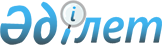 Об утверждении Правил деятельности полигонов и учебных центров Вооруженных Сил Республики Казахстан
					
			Утративший силу
			
			
		
					Приказ Министра обороны Республики Казахстан от 20 августа 2019 года № 639. Зарегистрирован в Министерстве юстиции Республики Казахстан 27 августа 2019 года № 19293. Утратил силу приказом Министра обороны Республики Казахстан от 6 декабря 2022 года № 1171.
      Сноска. Утратил силу приказом Министра обороны РК от 06.12.2022 № 1171 (вводится в действие по истечении десяти календарных дней после дня его первого официального опубликования).
      В соответствии с подпунктом 19-48) пункта 21 Положения о Министерстве обороны Республики Казахстан, утвержденного постановлением Правительства Республики Казахстан от 16 августа 2001 года № 1074 ПРИКАЗЫВАЮ:
      1. Утвердить прилагаемые Правила деятельности полигонов и учебных центров Вооруженных Сил Республики Казахстан.
      2. Департаменту боевой подготовки Генерального штаба Вооруженных сил Республики Казахстан в установленном законодательством порядке обеспечить:
      1) государственную регистрацию настоящего приказа в Министерстве юстиции Республики Казахстан;
      2) направление копии настоящего приказа в Республиканское государственное предприятие на праве хозяйственного введения "Институт законодательства и правовой информации Республики Казахстан" Министерства юстиции Республики Казахстан для официального опубликования и включения в Эталонный контрольный банк нормативных правовых актов Республики Казахстан на казахском и русском языках в течении десяти календарных дней со дня государственной регистрации;
      3) размещение настоящего приказа на интернет-ресурсе Министерства обороны Республики Казахстан после его официального опубликования;
      4) направление сведений в Юридический департамент Министерства обороны Республики Казахстан об исполнении мероприятий, предусмотренных подпунктами 1), 2) и 3) настоящего пункта в течении десяти календарных дней со дня государственной регистрации.
      3. Контроль за исполнением настоящего приказа возложить на первого заместителя Министра обороны – начальника Генерального штаба Вооруженных Сил Республики Казахстан.
      4. Настоящий приказ довести до должностных лиц в части, их касающейся.
      5. Настоящий приказ вводится в действие по истечении десяти календарных дней после дня его первого официального опубликования. Правила деятельности полигонов и учебных центров Вооруженных Сил Республики Казахстан Раздел 1. Общие положения
      1. Настоящие Правила деятельности полигонов и учебных центров Вооруженных Сил Республики Казахстан (далее - Правила) определяют порядок деятельности полигонов и учебных центров Вооруженных Сил Республики Казахстан.
      2. В настоящих Правилах используются следующие понятия:
      1) автодром – участок местности, оборудованный для обучения и совершенствования навыков у военнослужащих в вождении автомобилей, гусеничных тягачей и транспортеров;
      2) войсковое стрельбище – участок местности, предназначенный для выполнения военнослужащими подразделений упражнений учебных и контрольных стрельб из стрелкового оружия, ручных, станковых и подствольных гранатометов, упражнений по метанию ручных боевых гранат;
      3) воздушный авиационный полигон – специально отведенный земельный участок с воздушным пространством над ним, оборудованный для проведения воздушных стрельб, пусков управляемых ракет класса "воздух-воздух" по воздушным радиоуправляемым, парашютным мишеням и ракетам-мишеням, отстрела оружия, а также для проведения стрельб и пусков ракет по воздушным мишеням зенитными ракетными частями и подразделениями, подразделениями и частями зенитной артиллерии;
      4) огневой городок средств противоздушной обороны – учебный объект с участком местности, оборудованный для одиночной подготовки номеров экипажей (расчетов) правилам стрельбы и боевой работы, боевого слаживания и управления огнем зенитной ракетно-артиллерийской батареи с выполнением учебных и боевых стрельб винтовочным патроном;
      5) тропа разведчика – участок местности, оборудованный для обучения разведывательных подразделений по тактико-специальной и специальной подготовке, а также по разведывательной подготовке родов войск;
      6) исходный рубеж – линия, обозначающая безопасное место для построения и подготовки к стрельбе очередной смены обучаемых, размещения боевых машин перед выполнением упражнения и постановкой задач подразделениям. На тактических учениях с боевой стрельбой и боевых стрельбах артиллерии в зависимости от глубины боевых порядков войск исходное положение назначается вне границ учебного объекта;
      7) огневой городок боевых машин пехоты – объект, предназначенный для проведения стрелковых тренировок по выполнению подготовительных упражнений военнослужащими мотострелковых подразделений на боевых машинах пехоты, бронетранспортерах и бронированных колесных машинах;
      8) имитация – создание ложных объектов, воспроизведение признаков, присущих войскам, военным объектам, военной технике и вооружению, посредством применения макетов, радиотехнических, радиоэлектронных, пиротехнических, световых, звуковых, дымовых и инженерных средств, а также устройство различного рода сооружений (пунктов управления, окопов, траншей, позиций);
      9) имитационное поле – участок местности мишенного поля, специально подготовленный и оборудованный средствами имитации по замыслу тактических учений;
      10) имитационно-подрывная команда – команда, предназначенная для проведения имитации и подрыва неразорвавшихся боеприпасов (снарядов, мин, авиационных бомб, имитационных зарядов и взрывоопасных предметов);
      11) средства имитации – устройства (оборудование), способствующее созданию зрительного, звукового и светового впечатления действительного боя у военнослужащих, посредствам применения радиотехнических, радиоэлектронных, пиротехнических, световых, звуковых, дымовых и инженерных средств;
      12) инженерный городок – участок местности, оборудованный для обучения подразделений инженерных войск по тактико-специальной, специальной и инженерной подготовке родов войск;
      13) блиндажи и распределительные колодцы кабельных линий – это сооружения, необходимые для размещения в них электроприводов, электрощитовых и коммутационной аппаратуры;
      14) машинодром – участок местности, оборудованный для обучения механиков-водителей, экипажей и расчетов вождению инженерных машин и выполнения инженерных задач;
      15) мишень - искусственная цель, имитирующая наиболее характерные признаки реальной цели (размер, форму, цвет, иногда материал, способ и скорость передвижения);
      16) мишенное поле – участок местности, специально подготовленный и оборудованный мишенной обстановкой (по замыслу учений или условиям упражнений стрельб) для проведения на нем учений, стрельб и занятий по боевой подготовке;
      17) рубеж открытия огня – линия, с которой разрешается стрельба;
      18) рубеж прекращения огня – линия, по достижении которой стрельба не допустима. На рубеже прекращения огня танковой директрисы, директрисы боевых машин устанавливаются приборы для фиксации выхода на рубеж прекращения огня танков, боевых машин и бронетранспортеров после выполнения упражнений стрельб. На войсковых стрельбищах исходное положение, рубежи открытия и прекращения огня обозначаются местными предметами, а на директрисах и огневых городках – указателями;
      19) учебный объект – специально отведенный участок местности (воды, дна) или сооружения, оборудованные для обеспечения выполнения задач боевой подготовки войск, а также формирования у военнослужащих психологической устойчивости в условиях, наиболее приближенных к боевым;
      20) учебный центр – воинская часть с комплексом учебных объектов, предназначенных для практической отработки задач боевой подготовки и повышения уровня полевой (воздушной, морской) выучки военнослужащих подразделений и частей (кораблей) одного или нескольких родов войск (сил). В зависимости от предназначения учебный центр располагают учебными полями и городками, полигонами, стрельбищами, танкодромами, автодромами и машинадромами;
      21) центральные командные пункты, командные и участковые пункты управления – объекты, предназначенные для управления мишенной обстановкой и имитацией, руководства личным составом и ведения наблюдения;
      22) полигон – специально отведенный земельный (водный) участок с воздушным пространством над ним, выделенный на праве постоянного (временного) пользования для проведения мероприятий по боевой подготовке войск (сил), испытания оружия и военной техники, а также для проведения военных исследований и подразделяется на:
      полигоны Сухопутных войск, специальных войск, учебных центров и военно-учебных заведений Вооруженных Сил Республики Казахстан;
      авиационные полигоны Сил воздушной обороны Вооруженных Сил Республики Казахстан, которые подразделяются на наземные, морские, воздушные и специальные;
      23) полигонное оборудование – комплекс технических средств, создающих на участке местности необходимую мишенную обстановку с появляющимися и движущимися мишенями, имитацией световыми и пиротехническими средствами, предназначенных для обучения военнослужащих при проведении стрельб из всех видов вооружения, а также отдельные установки (приборы, агрегаты, механизмы) полигонного оборудования, линии силовых и контрольных кабелей мишенного поля расположенных от командных пунктов (участковых пунктов управления) до электропотребителей;
      24) инженерно-техническое оборудование полигона – тактические ориентиры, корпуса техники, макеты вооружения и боевой техники, декоративные и земляные сооружения, обвалование путепроводов и мест размещения мишенных установок, дороги движения и возвращения боевых машин, асфальтированные и грунтовые дороги, рвы и траншеи, а также созданная на полигоне топогеодезическая опорная сеть;
      25) оборудование электроснабжения полигона – электротехнические средства линии электропередач, трансформаторные подстанции, силовые кабельные линии, подведенные к зданиям и сооружениям полигона, а также линии освещения дорог, зданий и сооружений полигона;
      26) городок радиационной, химической и бактериологической защиты – участок местности, оборудованный для обучения подразделений войск радиационной, химической и бактериологической защиты, по тактико-специальной и специальной подготовке и подготовки по радиационной, химической и бактериологической защите родов войск;
      27) тактическое поле – участок местности, предназначенный для проведения тактических учений и тактико-строевых занятий с подразделениями, а также одиночной подготовки военнослужащего;
      28) танкодром – учебный объект с участком местности, оборудованный для обучения и совершенствования навыков у военнослужащих в вождении танков, самоходно-артиллерийских и зенитных установок, боевых машин пехоты, колесных, гусеничных бронетранспортеров и машин на их базе;
      29) танковая директриса (директриса боевой машины пехоты, директриса бронетранспортера, совмещенная директриса) – учебный объект с участком местности, оборудованный для выполнения упражнений учебных и контрольных стрельб из танков (боевых машин пехоты, бронетранспортеров, бронированных колесных машин) и обучения управлению огнем в составе взвода;
      30) танковый огневой городок – учебный объект с участком местности, оборудованный для проведения тренировок подготовительных упражнений танковыми подразделениями;
      31) директриса для стрельбы противотанковыми управляемыми ракетами и артиллерии – учебный объект с участком местности, оборудованный для проведения тренировочных, зачетных, имитационных стрельб и тактических учений с боевой стрельбой артиллерийских и противотанковых подразделений;
      32) танкострелковая тренировка – основная форма обучения танкистов ведению огня из танков. Проводятся в танковых огневых городках в составе танковой роты или учебного танкового взвода. Учебные места оборудуются рамами качания, учебными башнями, тренажерами, станками с прицелами. Перед огневым городком создается мишенное поле;
      33) морской авиационный полигон - специально выделенная акватория моря с морским дном и часть прилегающего к нему побережья с воздушным пространством над ним, оборудованный для отработки экипажами воздушных судов авиационных частей боевого применения по морским, подвижным и неподвижным, надводным и наземным целям;
      34) тыловой район – район, расположенный между исходным положением и тыловой границей учебного объекта, оборудуется для сосредоточения подразделений, прибывающих на занятия (стрельбы и вождение), подготовки материальной части к занятиям, проведения различных занятий и тренировок;
      35) группа руководства полетами – группа, предназначенная для обеспечения полноты, своевременности и безопасности выполнения экипажами воздушного судна полетных заданий на авиационном полигоне и в его воздушном пространстве.
      Сноска. Пункт 2 - в редакции приказа Министра обороны РК от 29.06.2021 № 421 (вводится в действие по истечении десяти календарных дней после дня его первого официального опубликования).


      3. На каждый полигон воинской частью заполняется формуляр полигона по форме согласно приложению 1 к настоящим Правилам, в который заносятся данные по земельному участку, по имеющемуся оборудованию и зданиям полигона.
      4. Электропитание зданий полигона, командных и наблюдательных пунктов, радиотехнических средств, электрифицированных мишеней осуществляется от промышленных сетей и переносных (стационарных) электростанций. Альтернативные источники электроэнергии (аккумуляторных батарей, солнечных панелей, ветро-электрогенераторных установок) используется в качестве дополнительного или резервного источника электропитания.
      5. Организацию в обеспечение сохранности зданий, сооружений и инженерных сетей полигона (авиационного полигона) и эксплуатацию по предназначению осуществляет начальник полигона.
      6. В целях планирования, учета и организации мероприятий боевой подготовки на полигоне ведется документация в соответствии с таблицей документации, ведущихся на полигоне, указанных в приложении 2 настоящих Правил. Раздел 2. Организация деятельности полигонов Сухопутных войск Глава 1. Классификация полигонов Сухопутных войск Вооруженных Сил Республики Казахстан
      7. Полигоны сухопутных и специальных войск, учебных центров и военных учебных заведений Вооруженных Сил Республики Казахстан в зависимости от возможностей и возложенных задач по обеспечению мероприятий оперативной, боевой подготовки войск (учебного процесса), а также по своему целевому назначению подразделяются на четыре категории:
      1) первой категории – обеспечивают проведение оперативных, оперативно-тактических и тактических учений с применением средств поражения;
      2) второй категории – обеспечивают проведение тактических учений до полка (батальона, дивизиона) со средствами усиления с боевой стрельбой;
      3) третьей категории – обеспечивают проведение тактических учений до роты со средствами усиления с боевой стрельбой;
      4) четвертой категории – обеспечивают проведение боевых стрельб до взвода.
      Сноска. Пункт 7 - в редакции приказа Министра обороны РК от 29.06.2021 № 421 (вводится в действие по истечении десяти календарных дней после дня его первого официального опубликования).


      7-1. Системы вооружения и виды боеприпасов (снарядов) для проведения стрельб и учений на полигоне определяются:
      1) приказами командующих войсками региональных командований и родов войск в ведении которых полигоны непосредственно находятся;
      2) приказами командиров воинских частей (учреждений) непосредственно подчиненных структурным подразделениям Министерства обороны, Генерального штаба и Управлениям главнокомандующих видами Вооруженных Сил Республики Казахстан в ведении которых полигоны находятся.
      Сноска. Правила дополнены пунктом 7-1 в соответствии с приказом Министра обороны РК от 29.06.2021 № 421 (вводится в действие по истечении десяти календарных дней после дня его первого официального опубликования).

 Глава 2. Учебные объекты их назначение и оборудование
      8. К учебным объектам полигона относятся: тактические поля, войсковые стрельбища, огневые городки (танков, боевых машин пехоты, средств противовоздушной обороны), директрисы (танков, боевых машин пехоты, бронетранспортеров, совмещенная, для стрельбы морской пехоты (береговой охраны), противотанковыми управляемыми ракетами и артиллерии), танкодромы, машинодромы, автодромы, объекты, оборудованные для горной и специальной подготовки войск, городки инженерной, радиационной, химической и биологической защиты, тропа разведчика.
      9. Специальные поля оборудуются для обучения подразделений способам борьбы с танками, самолетами, вертолетами огневой поддержки, противотанковыми средствами и другой боевой техникой противника, а также защиты от оружия массового поражения и зажигательных средств. В зависимости от условий размещения полигона (учебного центра) и наличия земельных участков специальные поля допускаются создавать отдельно или в районе учебного тактического поля.
      10. Учебные объекты на полигоне (учебном центре) размещают отдельно так, чтобы при их использовании соблюдались меры безопасности и возможность маневра войск при проведении тактических учений.
      11. Учебные объекты, на которых проводятся учебные и боевые стрельбы, оборудуются командными и участковыми пунктами, пунктами боевого питания, исходными рубежами, рубежами открытия (районы огневых позиций) огня и прекращения огня, районами целей (мишенным полем), тыловым районом и классами. В соответствии с расчетом, устанавливается минимально допустимые по мерам безопасности величины излетного пространства и боковых защитных зон при проведении стрельб на максимальные дальности согласно приложению 3 к настоящим Правилам и образцами сигнальных и предупредительных флагов, знаков, указателей и табличек и их описании, указанных в приложении 4 к настоящим Правилам.
      12. Командный пункт учебного объекта огневой подготовки размещается в центре фронта учебного объекта на удалении 50 - 150 метров до рубежа открытия огня. Командные пункты остальных учебных объектов размещаются на участке объекта, исходя из условий местности и оборудования объекта.
      На командном пункте оборудуются пункт управления учебным объектом и электрощитовая. На пункте управления оборудуются рабочие места для руководителя стрельб (занятий) на участке и оператора учебного объекта. Внутри пунктов управления устанавливается пультовая аппаратура, средства связи и сигнализация. В электрощитовых (силовых подвалах) устанавливаются коммутационная аппаратура (электрические и распределительные щиты), электросиловые агрегаты (трансформаторы, выпрямители, преобразователи). Размеры здания командного пункта и его этажность рассчитываются с учетом обеспечения визуального обзора из помещения пункта управления всей территории учебного объекта. При ограниченном обзоре территории учебного объекта (растительность, рельеф местности) допускается оборудование видеоконтроля (видеонаблюдения) за учебными местами, препятствиями и прилегающими учебными объектами (полями, учебными местами). Внутри командного пункта оборудуются учебные классы, складские и ремонтные помещения, а также вспомогательными помещениями. Вблизи командного пункта учебного объекта и участковых пунктов управления оборудуется флагшток для подачи визуальных сигналов на открытие и прекращение огня при проведении дневных и ночных занятий.
      13. На центральном командном пункте дополнительно оборудуются площадка (балкон) для наблюдателей, помещение для наряда, обеспечивающего проведение учений (занятий), класс инструктажа должностных лиц администрации на стрельбу (учение, вождение).
      14. В случае отсутствия центрального командного пункта, один из имеющихся командных пунктов учебного объекта, позволяющий осуществлять полный обзор и контроль всего полигона, используется как центральный командный пункт.
      15. Участковые пункты управления размещаются по центру фронта участка учебного объекта впереди командных пунктов (в 30 - 100 метрах до рубежа открытия огня). На участковом пункте управления оборудуются рабочие места для руководителя стрельб (занятий) на участке и оператора учебного объекта. Внутри участковых пунктов управления устанавливаются пультовая и коммутационная аппаратура, средства связи и сигнализации. В электрощитовых (силовых подвалах) устанавливаются коммутационная аппаратура (электрические и распределительные щиты), электросиловые агрегаты (трансформаторы, выпрямители, преобразователи). Высота участкового пункта обеспечивает визуальный обзор из помещения пункта управления всей территории мишенного поля и контроль стреляющей смены в течение всего времени выполнения упражнения или движения стреляющих машин. На участках для проведения занятий по метанию боевых гранат (в том числе из боевых машин и танков) участковые пункты управления не оборудуются.
      16. Пункты боевого питания сооружаются по одному на каждый участок стрельбы (на войсковом стрельбище и огневых городках один пункт боевого питания – на 1-2 участка, на директрисах по одному на каждый участок) для подготовки и хранения боеприпасов на период стрельб, располагаются между командными пунктами учебных объектов и участковыми пунктами управления и оборудуются с учетом обеспечения безопасного хранения боеприпасов и предотвращения их хищения. При отсутствии на полигоне стационарных пунктов боевого питания, допускается оборудование и использование полевых или подвижных (на грузовых автомобилях) пунктов боевого питания.
      17. Исходный рубеж обозначен на местности двумя указателями и линией между ними (расстояние между указателями 10-40 метров), оборудованная между участковым пунктом управления и рубежом открытия огня, предназначенная для построения очередной смены стреляющих, расположения танков и боевых машин перед выполнением упражнений стрельб. Устанавливается указатель исходного рубежа в соответствии с образцом, указанным на рисунке 2 приложения 4 к настоящим Правилам.
      Правило оборудования исходного рубежа от рубежа открытия огня (метания гранат) не ближе:
      10 метров - при стрельбе из стрелкового оружия, пистолетов;
      25 метров - при стрельбе из вооружения боевых машин и танков;
      30 метров - при стрельбе из ручных и станковых гранатометов;
      50 метров - при стрельбе из реактивных пехотных огнеметов;
      80 метров - при стрельбе из противотанковых комплексов;
      100 метров - при метании ручных наступательных гранат;
      300 метров - при метании ручных оборонительных гранат.
      18. Рубеж открытия огня, обозначенный на местности двумя указателями и линией между ними (расстояние между указателями 10-40 метров), по достижении которой допускается открытие и ведение огня, указатели рубежа открытия огня устанавливаются в соответствии с образцом, указанным на рисунке 3 приложения 5 к настоящим Правилам.
      При выполнении упражнений в метании боевых ручных гранат рубеж метания гранат и мишени располагаются с расчетом, чтобы при метании наступательных гранат в радиусе 100 метрах от цели (300 метрах при метании оборонительных и противотанковых гранат) не было посторонних объектов.
      19. Рубеж прекращения огня, обозначенный на местности двумя указателями и линией между ними (расстояние между указателями 10-40 метров), по достижении которой не допускается ведение огня из всех видов оружия. На тактических учениях с боевой стрельбой рубеж прекращения огня устанавливается (обозначается флагами) в соответствии с содержанием боевой задачи и требованиями безопасности, а при выполнении упражнений стрельб - в соответствии с условиями упражнений. Указатели рубежа прекращения огня устанавливаются в соответствии с образцом, указанным на рисунке 4 приложения 4 к настоящим Правилам.
      На рубежах прекращения огня директрисы танка (боевой машины пехоты, бронетранспортера), для определения времени, затраченного на выполнение упражнения каждым из стреляющих экипажей при выполнении упражнений стрельб из вооружения боевых машин и танков с расходом моторесурсов, устанавливаются приборы (устройства) – фиксаторы прохождения рубежа.
      20. Огневые позиции (основные, временные и запасные), на которых выполняются упражнения стрельб из танков (боевых машин пехоты, бронетранспортеров), обозначаются указателями огневых позиций, устанавливаемыми от 1 до 3 метров справа от окопа по краю указателя.
      21. Указатели исходного рубежа (открытия и прекращения огня) обозначаются ясно видимыми указателями, по два указателя для каждого направления стрельбы, окрашенных в бело-черный, красно-белый и сине-белый цвета. Для обозначения рубежей в ночное время указатели оборудуются фонарями белого, красного и синего света соответственно. Указатель огневой позиции оборудуется идентично указателям рубежей открытия огня.
      22. На тактических полях для проведения тактических учений с боевой стрельбой рубежи открытия и прекращения огня обозначаются через каждые 50-100 метров по рубежу, флагами белого и красного цветов. Форма и размеры флагов обозначения рубежей, указаны на рисунке 5 приложения 4 к настоящим Правилам. В зависимости от условий местности (густая растительность, сильная пересеченность) расстояние между флагами на рубежах для обеспечения их визуальной видимости допускается сокращение расстоянии до 20 метров. Для обозначения рубежей в ночное время оборудуются фонарями белого и красного света.
      23. На мишенном поле размещаются:
      1) мишенные установки для показа целей и имитации огня противника;
      2) путепроводы для движения целей;
      3) макеты и образцы вооружения и военной техники;
      4) фонари или приспособления для освещения целей ночью;
      5) кабельные линии полигонного оборудования;
      6) кабельные линии электропитания и связи;
      7) знаки основного направления стрельбы и защитных боковых зон;
      8) блиндажи и распределительные колодцы;
      9) укрытия для силовых агрегатов и операторов;
      10) ориентиры.
      24. Установка зарядов и пиротехнических средств на имитационных полях производится только специалистами прошедших обучение и допущенных к работе со средствами имитации.
      25. Места подготовленные, к подрыву имитационных зарядов ограждаются, и организуется их охрана, а участки местности, по которым будет производиться огнеметание, опахиваются полосой шириной не менее 2 метров.
      26. Размеры блиндажей и распределительных колодцев электросетей рассчитываются исходя из их предназначения и установленного оборудования с учетом выполнения требований безопасности при проведении работ по их обслуживанию, а также обеспечения естественной приточной и вытяжной вентиляции с исключением попадания в них грунтовых вод.
      На мишенных полях полигонов, расположенных в районах с высоким уровнем грунтовых вод и подвергающихся затоплению (в том числе талыми и дождевыми водами), блиндажи и распределительные колодцы устанавливаются в земле не на всю глубину или на поверхности земли.
      27. Укрытия и брустверы (обваловка) оборудуются для защиты размещаемых открыто на мишенном поле распределительных колодцев, силовых щитов, электроприводов, железнодорожных путей и тележек, мишенных установок, электрощитовой и коммутационной аппаратуры. Размеры, прочность укрытий и брустверов (обваловок) рассчитываются при их строительстве с условием обеспечения надежной защиты оборудования от их поражения средствами наземного и авиационного вооружения при прямом попадании снаряда (мины) максимального калибра систем оружия, разрешенных для стрельбы на данном объекте согласно схеме оборудования брустверов, на мишенном поле полигона, указанного в приложении 5 к настоящим Правилам. В процессе эксплуатации полигона, укрытия и бруствера (обваловка) периодически восстанавливаются.
      28. На мишенном поле кроме полигонного оборудования размещаются макеты вооружения, боеприпасов, боевой и военной техники, которые предназначаются для создания при проведении стрельб или тактических учений соответствующей обстановки, а также для изучения образцов вооружения и техники вероятного противника, способов борьбы с ними.
      Макеты изготавливаются каркасно-надувными, металлическими, деревянными или из строительных материалов, используются корпуса и габаритные части (кабины, рамы, шины) списанных образцов вооружения, военной и специальной техники.
      29. При наличии нескольких рядом расположенных учебных объектов, примыкающих друг к другу, в целях исключения ошибок при опознавании знаков основного направления стрельбы и границ опасных направлений, устанавливаются на ясно видимых ориентирах, различных для каждого объекта, а ночью подсвечивающиеся цифры, указывающие порядковый номер объекта.
      30. В тыловом районе каждого учебного объекта создаются учебные места, необходимые для организации комплексных занятий по изучению материальной части вооружения и боевой техники, основ и правил стрельбы, основ вождения гусеничной и колесной техники, отработку нормативов в действиях при вооружении (с оружием) и по технической подготовке, проведение тренировок в стрельбе по воздушным целям, гранатометанию и на тренажерных средствах, а также проведения занятий, предусмотренные программами боевой подготовки.
      Учебные места создаются как в помещениях (классах), так и на открытых площадках (под навесами).
      31. Вдоль линии командных пунктов, в тыловом районе, оборудуется асфальтированная (бетонированная) дорога, предназначенная для передвижения в пешем порядке и на легковых автомобилях. Для пересечения дороги гусеничной техникой оборудуются от 2 до 5 переездов согласно схеме оборудования переезда для гусеничной техники, указанной в приложении 6 к настоящим Правилам. Параллельно дороге в целях сохранности покрытия, если позволяют условия местности, оборудуется грунтовая дорога для передвижения грузовых автомобилей. Для легковых и грузовых автомобилей, напротив каждого командного пункта (участкового пункта управления) оборудуется автомобильная стоянка, которая обозначается дорожным знаком и барьерами.
      32. Здания огневых городков являются комплексными сооружениями, предназначенными для проведения танкострелковых тренировок и включающими командные пункты огневого городка, пункты боепитания, учебные классы, хранилища для боевой техники и тренажеров, а также ряд вспомогательных помещений (для размещения электрощитовых, для хранения учебных пособий, приборов и полигонного оборудования, пункты обогрева для личного состава). Здания огневых городков размещаются в центре фронта выделенного земельного участка на уровне исходного рубежа или рубежа открытия огня сопредельных учебных объектов.
      Огневые городки оборудуются отдельными разъемами для обеспечения электропитанием бортовых систем боевых машин (танков), работу оборудования по имитации движения по пересеченной местности (рам качания и колебания) и работу оборудования мишенного поля.
      33. Пункты управления (центральные командные пункты, командные пункты, участковые пункты управления) обеспечиваются средствами связи для организации связи между учебными объектами, оцеплением, дежурным по полигону, а также со стреляющими экипажами и позициями артиллерии.
      34. При большой удаленности учебных объектов от административно-хозяйственной зоны полигона для организации их охраны и отдыха патруля сооружаются (отводятся) и оборудуются комнаты патруля.
      35. В целях предотвращения возможности ведения огня за пределы границ земельного участка полигона на местности устанавливаются ориентиры и знаки, обозначающие основное направление стрельбы и внутренние границы боковых защитных зон безопасности согласно образцам, указанных на рисунке 6 и 7 приложения 4 к настоящим Правилам.
      36. На учебных объектах (войсковое стрельбище, танковая директриса, директриса боевой машины пехоты, бронетранспортера, боевой колесной машины, танковый огневой городок, огневой городок боевой машины пехоты, бронетранспортера, боевой колесной машины, средств противовоздушной обороны и тактическое поле) в глубину мишенного поля оборудуется грунтовая дорога, предназначенная для передвижения колесных транспортных средств, при подготовке и обслуживании полигонного оборудования и мишенных полей.
      37. Полевые инженерные сооружения окопы, траншеи, воронки, проволочные заграждения, надолбы, ежи, ограниченные проходы, минные поля, колейные мосты и укрытия для военнослужащих и техники создаются для обозначения элементов обороны противника на тактическом учебном поле, а также оборудования позиций своих войск в исходном положении. Препятствия сооружаются на танкодромах, машинодромах, автодромах для обучения личного состава вождению боевых (специальных) машин и автомобилей.
      Для обучения войск преодолению зон разрушений и заграждений на учебных тактических полях создаются узлы заграждений, районы (полосы) завалов, разрушений и учебные зараженные участки местности, населенные пункты и участки городских объектов.
      38. Для создания мишенной обстановки на учебных объектах используются комплекты полигонного оборудования, представляющие собой автоматизированные устройства с системами дистанционного управления и сбора информации, обеспечивающим минимальный отрыв личного состава для обслуживания занятий (стрельб, вождения боевых машин).
      39. В глубине района целей учебных объектов, где проводятся стрельбы, устанавливаются ясно видимые знаки основного направления стрельбы и внутренние границы боковых защитных зон безопасности, на тактических полях при проведении учений с боевой стрельбой по наступательной тематике указанные знаки устанавливаются на всю глубину мишенного поля (по рубежам, через каждые 2-3 километра), видимые ориентиры для стреляющих из расчета 2-3 на 1 км2.
      40. На учебных объектах, предназначенных для проведения стрельб, на правом или левом фланге мишенного поля до последнего рубежа мишеней, устанавливаются указатели дальности согласно образцу, указанном на рисунке 8 приложения 4 к настоящим Правилам. Параграф 1. Учебное тактическое поле
      41. В целях обучения приемам и способам действиям солдата в бою, подготовке к обороне (наступлению) и ведение боя, а также к ведению боевых действий в населенных пунктах и подземных тоннелях, организации борьбы с незаконными вооруженными формированиями, приемам и способам действий в условиях радиационного, химического и биологического заражения, ведению наблюдения и разведки противника и способы преодоления (форсирования) водных преград оборудуются тактические поля размеры, которого позволяют одновременное проведение занятий со всеми подразделениями батальона на различных участках (учебных местах).
      42. Тактическое поле оборудуется:
      1) районом расположения (выжидательным районом или исходным районом) батальона (роты);
      2) районом обороны батальона (роты), 2-3 опорных пунктов (рот, взводов) армии противника;
      3) 2-3 опорными пунктами (рот, взводов) армии противника в глубине обороны;
      4) позициями резервов противника;
      5) строением населенного пункта (городского типа, 2-3 квартала);
      6) ориентирами на местности;
      7) инженерными заграждениями;
      8) участком форсирования водной преграды;
      9) командным наблюдательным пунктом командира батальона (роты);
      10) командным и тыловым пунктами управления бригады.
      43. Для организации и ведения наблюдения за действиями подразделений, а также для управления мишенной обстановкой и имитацией на тактическом поле оборудуются командный пункт тактического поля.
      Тактические поля частей, дислоцирующихся на приморских направлениях, оборудуются для организации в обучении подразделения противодесантной обороне и отражению высадки морских десантов противника, погрузке на десантные корабли и способам высадки на берег, обороняемый противником.
      44. На тактических учениях с боевой стрельбой определяются рубежи открытия и прекращения огня, основные направления стрельб, границы боковых зон безопасности для танковых, мотострелковых и артиллерийских подразделений, места, секторы запуска воздушных целей и направления заходов самолетов (вертолетов) для выполнения атак по заданным целям.
      Участок местности для проведения тактических учений включает исходные районы, занимаемые войсками, районы огневых позиций, районы позиций противника, обозначенного целями, мишенями и макетами боевой техники и вооружения, оборудованные пункты управления руководства для розыгрыша боевых действий, укрытия для подвижных мотолебедок, ориентиры и декоративные сооружения, прокладываются улучшенные грунтовые дороги для передвижения легковых автомобилей.
      Для создания мишенной обстановки используются переносные комплекты полигонного оборудования, а также подвижные и стационарные мотолебедки.
      45. При отсутствии на полигоне штатного тактического поля, позволяющего проводить бригадное или батальонное (ротное) тактическое учение (в том числе и с боевой стрельбой) на территории полигона выбирается участок, позволяющий отрабатывать все учебные вопросы, предусмотренные замыслом и планом учений с танковыми (мотострелковыми) частями и подразделениями со средствами усиления. Параграф 2. Войсковое стрельбище
      46. Для проведения занятий по огневой подготовке с военнослужащими подразделений и проведения боевых стрельб в составе мотострелкового отделения взвода на полигонах оборудуется войсковые стрельбища с возможностью проведения стрельб из всех видов стрелкового оружия, имеющегося на вооружении в частях и подразделениях гарнизона.
      47. На войсковом стрельбище оборудуются:
      1) участок для выполнения упражнений учебных стрельб из стрелкового оружия;
      2) участок для выполнения упражнений контрольных стрельб из стрелкового оружия;
      3) участок для выполнения упражнений учебных стрельб на короткие дистанции для разведывательных подразделений;
      4) участок для выполнения упражнений стрельб в составе взвода;
      5) участок для обучения стрельбе из стрелкового оружия по низколетящим целям;
      6) участок для стрельбы из стрелкового оружия через бойницы боевых машин пехоты, бронетранспортеров и квадроциклов;
      7) стрелковый тир для стрельбы из пистолетов на 25 метров;
      8) стрелковый тир для стрельбы из стрелкового оружия на 100 метров;
      9) участки для метания учебно-имитационных ручных гранат;
      10) участок для метания боевых ручных гранат;
      11) учебные места для отработки учебных вопросов.
      48. Войсковое стрельбище включает:
      1) исходный рубеж,
      2) рубеж открытия огня;
      3) рубеж прекращения огня;
      4) мишенное поле;
      5) тыл стрельбища.
      49. Исходный рубеж и рубеж открытия огня оборудуется в соответствии с пунктами 17 и 18 настоящих Правил.
      50. Для обеспечения и выполнения упражнений стрельб:
      1) из различных положений на рубеже открытия огня оборудуются укрытия (окопы, траншеи, воронки, пни, стенки);
      2) на ходу рубеж прекращения огня (по каждой цели) обозначается местными предметами (деревья, столбы, кусты, пни, бугры) с целью личной ориентировки руководителя на участке.
      51. На войсковом стрельбище сооружаются командный и участковые пункты управления, стрелковые тиры, пункты боевого питания, помещения для хранения мишеней, учебных приборов, пособий и установки тренажеров, силовые блиндажи.
      Район целей, тыловой район и учебные места, необходимые для организации комплексных занятий, оборудуются в соответствии с пунктами 11-19, 23-31 настоящих Правил.
      Для стрельб из стрелкового оружия с вертолетов оборудуется вертолетная директриса или используется участок тактического поля. Параграф 3. Огневой городок боевой машины пехоты
      52. Для проведения танкострелковых тренировок по выполнению подготовительных упражнений с военнослужащими мотострелковых подразделений на боевых машинах пехоты, оборудуется огневой городок боевой машины пехоты, позволяющий проведение одновременной тренировки мотострелковой роты.
      53. Размеры и оборудование огневого городка позволяет проводить:
      1) разведку целей наблюдением, определение дальностей до целей и целеуказания;
      2) обучение в действиях при вооружении боевых машин пехоты (с оружием) и применение правил стрельбы;
      3) выполнение подготовительных упражнений из боевых машин пехоты с места и в движении установленных на рамах качания машин;
      4) выполнение упражнений контрольных стрельб из автомата и учебных стрельб из пистолета;
      5) выполнение упражнений по метанию учебно-имитационных гранат;
      6) управление огнем боевой машины и взвода;
      7) решение огневых задач;
      8) изучение материальной части вооружения боевых машин пехоты;
      9) выполнение нормативов по огневой подготовке.
      54. Огневой городок состоит из здания огневого городка, мишенного поля и тылового района.
      В здании огневого городка оборудуются помещения для командного пункта, учебных классов, помещений для хранений учебных пособий и приборов, тренажеров, пункта боепитания, электрощитовой, рам качаний машин для боевых машин пехоты. В исходном положении на правом или левом фланге городка оборудуется стрелковый тир на 100 метров (для стрельбы из АК-74) и на 25 метров (для стрельбы из ПМ), пункт боевого питания.
      Район целей создается на глубину, обеспечивающую выполнение подготовительных упражнений стрельб, разведку целей наблюдением и управление огнем подразделения и оборудуются в соответствии с пунктами 11-21, 23-29 настоящих Правил.
      Тыловой район и учебные места, необходимые для организации комплексных занятий, оборудуются в соответствии с пунктами 30, 31 настоящих Правил. Параграф 4. Танковый огневой городок
      55. Для проведения танкострелковых тренировок по выполнению подготовительных упражнений танковыми подразделениями оборудуется танковый огневой городок, емкость которого позволяет проведение одновременной тренировки танковой роты.
      56. Размеры и оборудование огневого городка позволяет проводить:
      1) разведку целей наблюдением, определение дальностей до целей и целеуказание;
      2) обучение действиям при вооружении танка и применению правил стрельбы;
      3) выполнение подготовительных упражнений из танка с места и в движении;
      4) выполнение упражнений контрольных стрельб из автомата и учебных стрельб из пистолета;
      5) выполнение упражнений стрельб из зенитного пулемета;
      6) выполнение упражнений по метанию учебно-имитационных гранат;
      7) управление огнем танка и взвода;
      8) решение огневых задач;
      9) изучение материальной части вооружения танка;
      10) выполнение нормативов по огневой подготовке.
      57. Огневой городок состоит из здания огневого городка, мишенного поля и тылового района.
      В здании танкового огневого городка оборудуются помещения для командного пункта, учебных классов, помещений для хранений учебных пособий и приборов, тренажеров, пункта боепитания, электрощитовой, рам качания танков. В исходном положении на правом или левом фланге городка оборудуется стрелковый тир на 100 метров (для стрельбы из АК-74) и на 25 метров (для стрельбы из ПМ), пункт боепитания, а также оборудуется площадка для выполнения упражнений стрельб из зенитного танкового пулемета (с использованием учебной башни танка Т-72 или бронекорпуса танка Т-72).
      Район целей создается на глубину, обеспечивающую выполнение подготовительных упражнений стрельб, разведку целей наблюдением и управление огнем подразделения и оборудуются в соответствии с пунктами 11-21, 23-29 настоящих Правил.
      Тыловой район и учебные места, необходимые для организации комплексных занятий, оборудуются в соответствии с пунктами 30, 31 настоящих Правил. Параграф 5. Огневой городок средств противовоздушной обороны
      58. Для подготовки военнослужащих номеров экипажей (расчетов) правилам стрельбы и боевой работе, проведение боевого слаживания и управления огнем зенитной ракетно-артиллерийской батареи с выполнением учебных и боевых стрельб создается огневой городок средств противовоздушной обороны.
      59. Размеры и оборудование огневого городка позволяет проводить:
      1) отработку вопросов управления огнем зенитной ракетно-артиллерийской батареи, боевого слаживания зенитных подразделений, тренировки практических действий начальника противовоздушной обороны, командира батареи и командиров взводов;
      2) объективный контроль за действиями экипажей взводов, командира батареи и командиров взводов;
      3) имитацию воздушных целей, радиолокационных и тепловых помех, обеспечивающих работу начальника противовоздушной обороны, командира батареи и командиров взводов по оценке воздушной обстановки, а также поиск целей, их сопровождение и ведение учебной стрельбы экипажами;
      4) боевую работу на зенитных установках без расхода моторесурсов;
      5) выполнение боевых стрельб винтовочным патроном.
      60. На огневом городке сооружается здание, в котором оборудуются командный пункт, пункт управления, помещение для размещения боевой техники зенитной ракетно-артиллерийской батареи, учебные классы с тренажерной аппаратурой, помещение для хранения учебных приборов и пособий, агрегатная. Оборудуются мишенное поле для выполнения учебных и боевых стрельб.
      Район целей, тыловой район и учебные места, необходимые для организации комплексных занятий, оборудуются в соответствии с пунктами 11-19, 23-31 настоящих Правил. Параграф 6. Танковая директриса (директриса боевой машины пехоты, директриса бронетранспортера, директриса боевых колесных машин, совмещенная директриса танков и боевой машины пехоты)
      61. Для выполнения упражнений учебных стрельб из танков (боевых машин пехоты, бронетранспортеров, боевых колесных машин) и обучения управлению огнем в составе взвода создается директриса, размеры и оборудование которой обеспечивают выполнение упражнений стрельб из танков (боевых машин пехоты, бронетранспортеров, боевых колесных машин).
      62. Размеры и оборудование огневого городка позволяет проводить:
      1) разведку целей наблюдением, определение дальностей до целей и целеуказание;
      2) наблюдение за результатами стрельбы и решение огневых задач по применению правил стрельбы;
      3) подготовка боеприпасов к стрельбе;
      4) обучение в действиях при вооружении танка (боевых машин) применению правил стрельбы;
      5) выполнение упражнений контрольных и учебных стрельб из танка (боевых машин) с места и в движении;
      6) выполнение упражнений по метанию учебно-имитационных гранат;
      7) выполнение упражнений по метанию боевых гранат из танка, боевых машин;
      8) управление огнем танка (боевых машин) и взвода;
      9) решение огневых задач;
      10) изучение материальной части вооружения танка (боевых машин);
      11) выполнение нормативов по огневой подготовке;
      12) приведение вооружения танка (боевых машин) к нормальному бою.
      63. Размеры директрисы по фронту зависят от количества оборудованных участков. Каждый участок директрисы по фронту не менее 300 метров и обеспечивает одновременное проведение стрельбы из трех танков (боевых машин). Между участками устанавливается интервал не менее 100 метров.
      64. Директриса оборудуется исходным положением, рубежами открытия и прекращения огня, районом целей и тыловым районом. Исходное положение назначается не ближе 25 метров от рубежа открытия огня. Рубеж прекращения огня устанавливается в соответствии с условиями выполняемых упражнений стрельб.
      Район целей, тыловой район и учебные места, необходимые для организации комплексных занятий, оборудуются в соответствии с пунктами 11-21, 23-31 настоящих Правил.
      65. В здании директрисы оборудуются помещения для командного пункта, участкового пункта управления (при наличии 2-х и более участков), помещений для хранения учебных приборов и пособий, пункта боепитания, зимние и летние учебные классы.
      66. Для каждой боевой машины (танка) оборудуется:
      на исходном рубеже справа столики-стеллажи для боеприпасов;
      на уровне рубежа открытия огня справа или слева, оборудуется площадка для выверки прицелов и приведения оружия к нормальному бою.
      67. Во избежание случаев нарушения мер безопасности при проведении стрельб на директрисах из танков (боевых машин), между командным пунктом (участковым пунктом управления) и исходным рубежом, оборудуется барьер безопасности. Барьер безопасности, представляет собой металлическое (бетонное) ограждение, установленное от правой до левой границы участка стрельбы и препятствующее выезду танков (боевых машин) в тыловой район объекта при возвращении после стрельбы в исходное положение согласно образцу и их описанием, указанному на рисунке 1 приложения 7 к настоящим Правилам. Параграф 7. Директриса для стрельб частей и подразделений морской пехоты (береговой охраны)
      68. На полигонах частей морской пехоты (береговой охраны) Сухопутных войск Вооруженных Сил Республики Казахстан дополнительно к общевойсковым учебным объектам оборудуются:
      1) директриса стрельбы боевой машины на плаву по наземным целям;
      2) директриса стрельбы боевой машины по надводным и наземным целям с побережья.
      69. Для обеспечения занятий по морской десантной подготовке на полигонах частей морской пехоты (береговой охраны) оборудуются вододромы, пункты посадки десанта и десантодромы, имеющие в своем составе тренажеры (твиндеков десантного корабля (катера), верхней палубы с межпалубной сходней, десантного трюма и аппарели десантного корабля).
      Район целей создается на глубину, обеспечивающую выполнение подготовительных упражнений стрельб, разведку целей наблюдением и управление огнем подразделения и оборудуются в соответствии с пунктами 11-19, 23-31 настоящих Правил.
      70. При размещении исходного рубежа на водной поверхности рубеж обозначается буями, а для загрузки машин боеприпасами и построения экипажей перед выполнением упражнения у берега оборудуются мостки.
      В зависимости от глубины водоема рубеж открытия огня от исходного рубежа располагается в 25 - 100 метров.
      71. Мишенное поле оборудуется на противоположном от исходного рубежа берегу водоема, с условием обеспечения полного обзора мишенной обстановки из любой точки на всем пути передвижения боевых машин по водной поверхности.
      72. Интервалы между машинами и расстояние между буями на рубежах открытия и прекращения огня не менее 50 метров.
      73. Буи на рубежах обозначаются ясно видимыми днем и ночью порядковыми номерами справа налево и окрашиваются: исходный рубеж - в белый цвет, рубеж открытия огня - в красный (оранжевый) цвет, рубеж прекращения огня - в синий (голубой) цвет. В ночное время рубежи освещаются фонарями соответствующему цвету окраски.
      74. Директриса стрельбы боевых машин по надводным и наземным целям с побережья предназначенной для обучения подразделений и частей морской пехоты (береговой охраны) стрельбе по надводным и наземным целям (в том числе на большую дальность) оборудуется на суше и имеет акваторию установленных требованиями безопасности размеров, которая является запретной зоной. Дополнительно к наземным объектам в состав директрисы включаются район целей (на суше и акватории) и маневрирования, маршруты движения плавательных средств с надводными мишенями и оборудованные причалы.
      75. Выбор и оборудование районов огневых позиций и командно-наблюдательных пунктов осуществляется с учетом особенностей:
      1) огневые позиции для стрельбы прямой наводкой по надводным целям выбираются в минимальной близости к урезу воды, а для стрельбы с закрытых огневых позиций - с учетом обеспечения стрельбы в соответствии с курсом стрельб по целям, движущимся с различными курсовыми углами;
      2) пункты управления размещаются с условием обеспечения наблюдения за целями, расположенными в пределах акватории, на береговой части.
      76. Акватория директрисы оборудуется искусственными ориентирами и знаками опасных направлений в виде буев и вех, установленных на якорях. Обозначаются маршруты маневрирования и движения плавательных средств, буксирующих мишени.
      Морские мишени буксируются плавательными средствами Военно-морских сил Вооруженных Сил Республики Казахстан, легкие морские мишени буксируются размещенными на берегу в безопасных местах подвижными мотолебедками.
      Для оборудования причалов плавательных средств и морских мишеней на территории директрисы или вне ее границ выбирается безопасное, не сковывающее маневр огнем место в бухте. Параграф 8. Директриса для стрельбы противотанковыми управляемыми ракетами и артиллерии
      77. Для проведения тренировочных, зачетных, имитационных стрельб и тактических учений с боевой стрельбой артиллерийских и противотанковых подразделений создается директриса стрельбы противотанковыми управляемыми ракетами и артиллерии, размеры которой по фронту и в глубину обеспечивают выполнение огневых задач.
      Директриса оборудуется: районами сосредоточения (исходное положение), районами огневых позиций, районами целей и тыловым районом.
      78. Район для сосредоточения подразделений перед учениями находится в зависимости от местных условий, как в пределах директрисы, так и вне ее границ.
      79. Под районами огневых позиций понимаются участки директрисы, в пределах которых назначаются рубежи развертывания подразделений для ведения огня.
      80. Районы целей создаются с помощью комплектов директрисы подвижных и стационарных мотолебедок.
      На трассах движения целей (не менее 300 метров от огневых позиций для артиллерии или величины, не поражаемой зоны для противотанковых управляемых ракет) оборудуется рубеж безопасности, на котором, устанавливаются хорошо видимые знаки прекращения огня (ночью фонари), предупреждающие о выдвижении мишеней на рубеж прекращения огня.
      81. На директрисе оборудуется командный пункт управления, укрытия для стационарных и подвижных мотолебедок, мишенных установок, пункт боепитания, распределительные колодцы и помещения для хранения учебных приборов и пособий.
      82. Район целей, тыловой район и учебные места, необходимые для организации комплексных занятий, оборудуются в соответствии с пунктами 20, 21, 25-31 настоящих Правил. Параграф 9. Танкодром
      83. Для оборудования танкодрома на полигоне (учебном центре) подбирается местность с рельефом, обеспечивающим возможность создания необходимого количества участков и маршрутов.
      84. На танкодроме оборудуются:
      1) командный пункт, обеспечивающий наблюдение за всеми или большинством участков (маршрутов) вождения;
      2) участки и маршруты вождения;
      3) отдельные учебные места для отработки приемов преодоления препятствий;
      4) будки учетчиков (посты учетчиков) на маршрутах вождения;
      5) класс для изучения основ движения и правил вождения;
      6) класс тренировки на тренажерах;
      7) помещение для хранения учебных пособий и приборов;
      8) помещение для хранения инвентаря и подсобного оборудования;
      9) хранилище для техники учебно-боевой группы;
      10) пункт обогрева.
      85. Для отработки упражнений по преодолению водных преград (вброд, на плаву или под водой) на танкодроме или на отдельном участке оборудуются вододромы. Для их оборудования подбирается участок на естественной водной преграде (река, озеро) или строятся искусственные водоемы.
      86. Для обеспечения проведения комплексных занятий на танкодроме оборудуют учебные места для отработки техники преодоления препятствий по элементам (макет колейного моста, колейный проход в мино-взрывном заграждении, противотанковый ров, змейка), способам погрузки и выгрузки техники макет железнодорожной платформы, макет большегрузного прицепа, окоп для танка.
      Количество участков на танкодроме определяется исходя из потребности соединений (частей), для одновременного проведения на нем занятий несколькими подразделениями.
      87. На территории танкодрома не допускается нахождение населенных пунктов, шоссейных, грунтовых дорог (кроме дорог для проезда на командный пункт и к препятствиям), а также опоры имеющихся линий связи и электропередач. Параграф 10. Машинодром
      88. Для обучения механиков-водителей, экипажей и расчетов вождению инженерных машин и выполнения инженерных задач на полигоне создается машинодром на местности, обеспечивающий создание необходимого количества трасс, маршрутов и участков для работы инженерных машин.
      89. На машинодроме оборудуются:
      1) командный пункт, обеспечивающий наблюдение за всеми или основными трассами (маршрутами) вождения;
      2) участки, маршруты и трассы на суше и воде;
      3) будки (посты) учетчиков;
      4) классы для занятий на тренажерах инженерных машин;
      5) хранилище для техники учебно-боевой группы;
      6) помещение для хранения учебных приборов и пособий;
      7) помещение для хранения инвентаря и подсобного оборудования.
      90. Для отработки упражнений на плавающих машинах по преодолению водных преград и выполнению инженерных задач на воде подбирается участок на естественной водной преграде (реке, озере) или строится искусственный водоем.
      Количество участков, маршрутов и учебных мест на машинодроме определяется исходя из потребности соединений (частей) с учетом одновременного проведения занятий с несколькими подразделениями на различных типах инженерных машин.
      91. На территории машинодрома не допускаются нахождение населенных пунктов, шоссейных, грунтовых дорог (кроме дорог для проезда на командный пункт и к препятствиям), а также опоры имеющихся линий связи и электропередач. Параграф 11. Автодром
      92. Территория автодрома разбивается на участки. На каждом из них создаются маршруты и дороги для колесных и гусеничных машин, которые оборудуются препятствиями, светофорами, дорожными знаками.
      93. На автодроме оборудуются:
      1) командный пункт, обеспечивающий наблюдение за всеми или основными трассами (маршрутами) вождения;
      2) участки, маршруты и трассы для автомобилей, гусеничных тягачей и транспортеров;
      3) будки (посты) учетчиков;
      4) классы для занятий на учебных тренажерах;
      5) хранилище для автомобилей;
      6) помещение для хранения учебных приборов и пособий;
      7) помещение для хранения инвентаря и подсобного оборудования;
      94. Учебные места для отработки техники преодоления препятствий по элементам для обучения войск оборудуются в местах, не препятствующих занятиям по вождению.
      95. Количество участков на автодроме определяется исходя из программ боевой подготовки и потребности соединения (части) для одновременного проведения на нем занятий несколькими подразделениями.
      Исходная линия для вождения оборудуется для каждого участка (маршрута) вблизи командного пункта.
      96. На территории автодрома не допускаются нахождение населенных пунктов, шоссейных, грунтовых дорог (кроме дорог для проезда на командный пункт и к препятствиям), а также опоры имеющихся линий связи и электропередач. Параграф 12. Объекты горной и специальной подготовки войск
      97. Для проведения занятий с подразделениями по обучению действиям в горных районах создаются объекты горной и специальной подготовки.
      Участки подбираются в горных местах, позволяющие проводить тактические занятия (учения) по действиям обходящих отрядов и групп, преодолению и захвату горных перевалов, высадке тактических воздушных десантов в горах, преодолению горных рек, скалолазанию, ведению стрельбы из всех видов оружия и вождению боевой техники в горах.
      98. Объекты горной и специальной подготовки оборудуются:
      1) тактическим полем;
      2) войсковым стрельбищем и танковой (артиллерийской) директрисой;
      3) танкодромом и автодромом;
      4) участком преодоления горных рек и каньонов;
      5) участком скалолазания (скалодромы).
      99. Тактическое поле в горах оборудуется глубиной до 10 километров на участке местности, допускающей возможность вести огонь из стрелкового и другого оружия при углах от 10°до 30° и обеспечивающей возможность подготовки подразделений к ведению боевых действий в высокогорных районах.
      100. Тактическое поле состоит из несколько доступных для действий войск изолированных направлений, маршрутов различной степени трудности для подразделений, действующих в обходящих отрядах, естественных горных препятствий, перевалов, каньонов и ущелья с проходами, горных рек и других характерных для гор элементов рельефа.
      101. На тактическом поле оборудуется ротный опорный пункт с позициями мотострелковых, танковых, минометных взводов и противотанковых средств, с командно-наблюдательными пунктами командиров подразделений, окопами для боевых машин, а при необходимости легкой канатной дорогой для транспортировки боеприпасов, доставки различных грузов и обучения эвакуации раненых.
      Оборудование тактического поля обеспечивает обучение подразделений ведению наступления на обороняющегося в горах противника, созданию круговой обороны в горах, организации системы многоярусного, перекрестного и кинжального огня в сочетании с минно-взрывными заграждениями.
      102. Войсковое стрельбище оборудуется для обучения военнослужащих стрельбе из стрелкового оружия и выполнения ими учебных стрельб в горах, обеспечивая возможностью ведения огня сверху вниз и снизу-вверх, при углах места цели от 5° до 15°, боковом крене боевой машины от 3° до 5° и угле подъема (спуска) от 5° до 15°.
      103. Танковая директриса, директриса боевой машины пехоты, бронетранспортера, оборудуются для обучения экипажей стрельбе в горах из вооружения танков, боевых машин, выполнений упражнений учебных стрельб в горах с возможностью ведения огня сверху вниз или снизу в верх, при этом углы места целей должны быть в пределах от 5° до 15°, боковой крен от 3° до 5° и угол подъема (спуска) от 5° до 15°.
      104. Артиллерийская директриса (огневые позиции артиллерии и минометов) оборудуется для выполнения зачетных стрельб батальонной и бригадной (полковой) артиллерии в горных условиях.
      105. Танкодром, машинодром и автодром оборудуется для обучения вождению танков, боевых машин, инженерных машин и автомобилей, тягачей с орудиями и прицепами по горным участкам и маршрутам. Подъемы и спуски на трассах движения машин выбираются (создаются) с предельной крутизной, перевалы и серпантины, в том числе, не умещающиеся в один радиус поворота, площадки для разъездов, уступы и косогоры, броды через горные реки, переходы через каньоны и ущелья, характерные для горной местности элементы.
      106. Участки для обучения военнослужащих преодолению горных рек различными способами (вброд, по подвесным и перекидным мостам, канатной дороге) подбираются на горной реке с различной шириной, глубиной, скоростью течения, разным грунтом дна и характером берегов.
      107. Скалодром (участки для обучения скалолазанию военнослужащих) подбираются на скальных склонах различной сложности или оборудуются на специально выделенном участке полигона. Параграф 13. Инженерный городок
      108. Для обучения подразделений инженерных войск по тактико-специальной, специальной и инженерной подготовке на полигоне создается инженерный городок, на котором оборудуются:
      1) ротные опорные пункты;
      2) взводные опорные пункты;
      3) блок - пост;
      4) макеты типовых зданий из различных материалов;
      5) макет водонапорной башни;
      6) макет склада горюче-смазочных материалов и нефтепровода;
      7) линия электропередач;
      8) инженерные заграждения и минно-взрывные средства;
      9) инженерные заграждения и минно-взрывные средства иностранных армий;
      10) средства преодоления минно-взрывных (невзрывных) заграждений;
      11) траншеи, окопы, укрытия для военнослужащих, подразделений, техники и вооружения;
      12) элементы и конструкции фортификационных сооружений;
      13) различные типы и виды военных дорог и мостов;
      14) средства добычи и очистки воды;
      15) оборудованные площадки для проведения практических занятий;
      16) средства преодоления минно-взрывных заграждений (колейные минные тралы);
      17) средства проделывания проходов в минно-взрывных заграждениях (установка разминирования с учебными зарядами);
      18) средства механизации минирования (прицепной минный заградитель ПМЗ-4 без тягача);
      19) образцы траншеи, окопов, укрытий для личного состава, вооружения и военной техники;
      20) макеты различных типов и видов военных дорог;
      21) макеты различных типов и видов мостовых конструкции (с нищей для закладки учебных зарядов взрывчатых веществ, для железобетонных мостов);
      22) учебное место по развертыванию пункта полевого водообеспечения;
      23) оборудованные площадки для проведения практических занятий по устройству и преодолению инженерных заграждений;
      24) учебное место для проведения занятий по преодолению препятствий (рвов, оврагов, узких рек) шириной 20 метров и глубиной 3 метров (с использованием механизированных мостов);
      25) учебное место для проведения занятий по взрывному делу. Параграф 14. Городок радиационной, химической и биологической защиты
      109. Для обучения подразделений войск радиационной, химической и биологической защиты, на полигоне оборудуется городок радиационной химической и биологической защите, на котором оборудуются:
      1) макеты бронетанковой и автомобильной техники;
      2) манекены в различных образцах средств индивидуальной защиты;
      3) образцы убежищ, оборудованных средствами коллективной защиты;
      4) пост радиационного, химического и биологического наблюдения;
      5) траншеи, окопы, укрытия для личного состава, техники и вооружения;
      6) макеты ядерных и химических боеприпасов;
      7) макеты (плакаты, щиты с рисунками) средств применения оружия массового поражения и способами защиты от него;
      8) площадка для обучения пользования средствами индивидуальной защиты и выполнения нормативов;
      9) площадка для обучения проведению специальной обработки средств защиты, стрелкового оружия и техники;
      10) площадка для изучения и применения средств аэрозольной маскировки;
      11) площадка для изучения способов защиты от зажигательного оружия;
      12) площадка для обучения ведению радиационной и химической разведки. Параграф 15. Тропа разведчика
      110. Для обучения разведывательных подразделений на полигоне сооружается тропа разведчика, которая оборудуется на маршруте протяженностью от 600 метров до 10 километров с различными препятствиями.
      В целях совершенствования и усложнения тропы разведчика допускается разработка и оборудование дополнительных препятствий. Тропа разведчика используется для тренировки и оценки разведывательных групп, и в целях индивидуальной оценки военнослужащих разведывательных подразделений. Оборудование тропы разведчика осуществляться силами войск или по плану капитального строительства, при этом количество оборудуемых на тропе препятствий не ограничено. Глава 3. Планирование и организация деятельности полигонов Параграф 1. Планирование использования полигонов
      111. Полигоны используются воинскими частями и подразделениями согласно Планам боевой подготовки, учебно-воспитательного процесса высших военных учебных заведений (далее - ВУЗ) и учебных центров, а также по решению руководителей органов военного управления.
      112. Соединениями и частями военного гарнизона, не имеющими в своем штате полигонов, для планирования и проведения практических занятий, за 5 рабочих дней до начала занятий, на которую планируются стрельбы (учения, вождения), в отделение боевой подготовки (отдел боевой подготовки, учебный отдел) воинской части (которой подчинен полигон) подаются заявки на проведение стрельб (учений, вождений) по форме согласно приложению 8 к настоящим Правилам.
      113. Отделением боевой подготовки части (учебным отделом или учебно-методическим отделом ВУЗа, учебного центра) за 4 календарных дня до начала занятий, на основании Плана боевой подготовки и заявок, составляется расписание занятий на предстоящую неделю Расписание, утвержденное командиром части, доводится до начальника полигона за 3 календарных дня по форме согласно приложения 10 к настоящим Правилам, на основании, которого планирует работу личного состава полигона по подготовке учебных объектов к предстоящим занятиям.
      114. Учебные объекты полигона содержатся в постоянной готовности к обеспечению занятий. Для подготовки учебных объектов допускается привлечения команд или подразделений от воинских частей.
      115. При подготовке к проведению боевых стрельб отделений, взводов или к тактическим учениям с ротами, батальонами, бригадой командир части (подразделения), являющийся руководителем боевой стрельбы (тактического учения), выделяет на полигон личный состав для оказания помощи в подготовке мишенной обстановки. Подразделения, с которыми запланировано проведение боевых стрельб или тактических учений, к оборудованию мишенного поля не привлекаются.
      116. Командир воинской части (подразделения) не позже чем за 7 (семь) рабочих дней до начала тактического учения с боевой стрельбой и не позднее чем за 3 (три) рабочих дня до начала боевых стрельб взвода (отделений) предоставляет начальнику полигона выписку из приказа по части на проведение стрельб и назначении должностных лиц наряда, схему мишенной обстановки, а также заявку на изготовление мишеней и накрытие мишенного поля.
      Сноска. Пункт 116 - в редакции приказа Министра обороны РК от 29.06.2021 № 421 (вводится в действие по истечении десяти календарных дней после дня его первого официального опубликования).


      117. С начала проведения практического этапа тактических учений с ротами, батальонами, бригадой и до окончания тактических учений начальник полигона находится вблизи руководителя, поддерживает связь и руководит работой личного состава, обслуживающего учение, следит за соблюдением мер безопасности. В случае нарушения мер безопасности, доводит руководителю учений и подает сигнал о прекращении огня.
      118. По окончании учений, стрельб (занятий) территория учебного объекта приводится в порядок, а полигонное оборудование обслуживается и проверяется на наличие, комплектность и исправность.
      119. В случаях порчи или утраты полигонного оборудования при проведении тактического учения (стрельбы), начальник полигона рапортом докладывает командиру части, на основании которого проводится служебное расследование с определением виновных лиц. Результаты проведенного расследования и о принятых мерах докладывается командиру (начальнику) и довольствующий орган. Раздел 3. Организация деятельности полигонов Сил воздушной обороны Вооруженных Сил Республики Казахстан (авиационные полигоны) Параграф 1. Оборудование пунктов управления наземных (морских) авиационных полигонов
      120. На пункте управления наземного (морского) авиационного полигона помещение группы руководства полетами оборудуется:
      1) выносными индикаторами радиолокационной станций, УКВ радиопеленгаторов (при их наличии);
      2) средствами звукозаписи радиообмена между руководителем полетов и экипажами воздушных судов, а также средствами видеозаписи контроля над выполнением экипажами воздушного судна маневра и атаки наземной цели;
      3) аварийными средствами радиосвязи с автономным источником питания;
      4) средствами связи с оператором электронно-вычислительной техники, наблюдательными пунктами, радиолокационными и радиотехническими станциями обеспечения полетов;
      5) пультом управления движущимися мишенями (если они имеются на полигоне);
      6) рабочими местами офицеров по управлению радиоуправляемыми мишенями – на воздушных полигонах (если они не оборудованы в отдельном помещении);
      7) средствами связи с постами оцепления и подразделениями авиационного полигона;
      8) средствами связи пункта управления полигона с командным пунктом (командно-диспетчерский пункт) авиационной части, проводящей полеты на авиационном полигоне полигон;
      9) указателем направления и скорости ветра у земли;
      10) средствами дублирующей сигнализации разрешения или запрещения работы (ракетницами с ракетами, дымовыми шашками, пиротехническими факелами);
      11) приборами визуального наблюдения за мишенными полями, часами, навигационными и масштабными линейками и другим имуществом. Параграф 2. Особенности организации деятельности морских авиационных полигонов
      121. Содержание морского полигона:
      1) береговая база, включающая в себя служебные и жилые помещения для личного состава, служб и техники, складские помещения и оборудованные причалы (пирсы) для стоянки, заправки и ремонта плавательных средств;
      2) водный район для отработки бомбометания, стрельб и пусков ракет;
      3) участок суши для имитации объектов береговой обороны;
      4) прибрежные участки для размещения постов и средств наблюдения за результатами боевого применения авиационных средств поражения.
      122. В качестве морских мишеней на полигоне используются:
      1) дистанционно управляемые катера-мишени (корабли-мишени);
      2) мишенные плавательные средства, стационарные (неподвижные) радиолокационные щиты на плавательных средствах, а также плавучие или частично притопленные корабли-мишени;
      3) мишенная обстановка и объекты поля боя подразделений береговой обороны.
      123. Морские полигоны обеспечивают боевое применение авиационных средств поражения круглосуточно в простых и сложных метеорологических условиях по неподвижным, маневрирующим подвижным надводным и наземным целям со всех высот, с различных направлений одиночными экипажами воздушных судов и в составе летных эскадрилий.
      124. На время использования морских полигонов район боевого применения закрывается для плавания всех морских судов, не связанных с обеспечением бомбометания, стрельб и пуска ракет.
      125. На акватории пуска ракет выставляется не менее 3 швартовых бочек для постановки на них стационарных радиолокационных щитов, мишеней для телеуправляемых авиационных средств поражения и радиолокационных маркеров.
      126. На полигоне выделяются морские суда обеспечения руководства полетами, оборудованного средствами связи и радиолокационными станциями. Пункт управления руководителя полетов на полигоне, в этом случае размещается на морском судне обеспечения.
      127. Пункт управления морского полигона размещается на морских судах обеспечения, морские судна - буксировщике, катере-водителе телеуправляемой цели, на специально оборудованном катере.
      Если пункт управления руководителя полетов на полигоне и пункт управления полигона размещаются не на одном морском судне, то в этом случае между ними организуется связь.
      128. Морское судно, на котором размещается пункт управления морского полигона, оборудуется сигнальными средствами, обеспечивающими их надежное наблюдение и опознавание экипажами воздушных судов, выполняющих боевое применение.
      129. Перед началом полетов на боевое применение авиационных средств поражения проводится обход (облет) районов полигона и прилегающих к нему территорий. При нахождении в районе посторонних плавательных средств принимаются меры к их отводу (эвакуации) с территории.
      Во время использования морского полигона охрану водного района осуществляют катера обеспечения и плавательные средства.
      130. При повторном заходе воздушного судна на бомбометание, стрельбу и пуски ракет руководитель полетов на полигоне уведомляет об этом пункт управления полигона и командиров всех морских судов обеспечения.
      131. В случаях, когда места потопления невзорвавшихся авиационных средств поражения точно не обозначены, начальник полигона организует траление для их поиска. На время тральных работ полигон закрывается.
      Места траления обозначаются буйками, а протраленные площади наносятся на карту.
      132. Результаты применения авиационных средств поражения обрабатываются и выдаются представителю авиационной части. Параграф 3. Особенности организации деятельности воздушных полигонов
      133. Воздушные полигоны оборудуются:
      1) пунктом управления полигона;
      2) выносным пунктом наведения;
      3) стартовыми площадками управляемых мишеней;
      4) площадками для вертолетов авиационной поисково-спасательной службы.
      134. Пуски управляемых и неуправляемых ракет, стрельбы из пушек по мишеням, а также отстрел ракетно-артиллерийского вооружения с воздушных судов выполняются согласно аэронавигационному паспорту воздушного полигона.
      135. Для упорядочения использования воздушных полигонов на основании планов боевой подготовки авиационных частей составляется план-график их использования на учебный год (период), утверждаемый командующим Военно-воздушными силами Сил воздушной обороны Вооруженных Сил Республики Казахстан.
      136. За 3 календарных дня до планируемого использования воздушного полигона авиационные части подают заявку в Управление командующего Военно-воздушными силами Сил воздушной обороны Вооруженных Сил Республики Казахстан, в которой указывают:
      1) условное наименование авиационной части;
      2) аэродром базирования и его позывной;
      3) дату, время начала и окончания использования воздушного полигона;
      4) количество управляемых, неуправляемых мишеней, светящихся авиабомб;
      5) позывные и индексы экипажей воздушного судна (ведущих групп) в порядке их прибытия на воздушный полигон, минимумы летного состава (днем и ночью);
      6) маршруты и профили полетов (высоту по этапам) истребителей и воздушных суден-мишеней;
      7) номера упражнений по Курсу боевой подготовки родов авиации;
      8) рубежи передачи управления;
      9) фамилии и инициалы руководителя полетов на полигоне и офицера боевого управления.
      137. Управление командующего Военно-воздушными силами Сил Воздушной обороны Вооруженных Сил Республики Казахстан организует выделение поисково-спасательного вертолета авиационным частям, в чьей зоне ответственности находится полигон. Не допускается использование воздушного полигона без поисково-спасательного обеспечения. Параграф 4. Наземные (морские) авиационные полигоны
      138. Наземные (морские) авиационные полигоны создаются для отработки и совершенствования огневой и тактической выучки экипажей воздушных судов, авиационных подразделений и частей по наземным (морским) целям.
      139. Наземные (морские) авиационные полигоны подразделяются на постоянные (штатные), временные (нештатные), подвижные и интерактивные (электронные):
      1) к постоянным полигонам относятся полигоны, организуемые на длительное время их использования, наземные (морские) авиационные полигоны являются штатными и обслуживаются специальными воинскими подразделениями авиационного полигона, входящими в штаты авиационных частей;
      2) к временным полигонам относятся нештатные полигоны, организуемые силами авиационных частей на короткий период времени (на период учений, сборов), наземные (морские) авиационные полигоны обслуживаются выделенными нештатными командами и средствами.
      140. По объему и характеру выполняемых авиационными подразделениями и частями задач наземные (морские) полигоны подразделяются на три категории.
      Наземные (морские) авиационные полигоны первой категории создаются для совершенствования и поддержания достигнутого уровня боевой выучки авиационных подразделений и частей, освоения летным составом новых видов боевого применения авиационных комплексов, проведения опытных (исследовательских) и показных учений и имеет размеры не менее 10х15 километров.
      Наземные (морские) авиационные полигоны второй категории создаются для отработки и совершенствования огневой и тактической подготовки экипажей воздушных судов, авиационных подразделений и частей фронтовой бомбардировочной авиации и имеют размеры не менее 10х10 километров.
      Наземные (морские) авиационные полигоны третьей категории создаются для отработки и совершенствования огневой и тактической подготовки экипажей воздушных судов, авиационных подразделений и частей в основном истребительной, истребительно-бомбардировочной, штурмовой, разведывательной и армейской авиации и имеют размеры не менее 5х5 километров.
      141. Наземные (морские) авиационные полигоны создаются для отработки и совершенствования огневой и тактической выучки экипажей воздушных судов, авиационных подразделений и частей по наземным (морским) целям.
      142. Наземные (морские) авиационные полигоны подразделяются на:
      1) постоянный штатный полигон - полигоны, организуемые на длительное время их использования, являются штатными и обслуживаются специальными воинскими подразделениями авиационного полигона, входящими в штаты авиационных частей;
      2) временные нештатные полигоны - относятся нештатные полигоны, организуемые силами авиационных частей на короткий период времени (на период учений, сборов), они обслуживаются выделенными нештатными командами и средствами;
      3) интерактивные (электронные) наземные (морские) авиационные полигоны создаются для подготовки экипажей воздушных судов, к выполнению задач боевого применения авиационных средств поражения по наземным целям. Глава 5. Особенности наземных (морских) авиационных полигонов Параграф 1. Состав наземных (морских) авиационных полигонов
      143. Наземные (морские) авиационные полигоны комплектуются количеством и составом подразделений:
      1) на постоянных штатных наземных (морских) авиационных полигонах количество и состав подразделений на штатных наземных (морских) авиационных полигонах обуславливаются необходимостью обеспечения их нормативного функционирования, а также объемом и интенсивностью их использования в интересах боевой подготовки авиации;
      2) на временных нештатных наземных (морских) авиационных полигонах комплектование нештатных наземных (морских) авиационных полигонов военнослужащими, средствами управления и контроля за экипажами воздушных судов в воздухе осуществляется за счет авиационных частей решением руководителя органа управления.
      144. В наземные (морские) авиационные полигоны входит:
      1) земельный участок (акватория);
      2) воздушное пространство над районом авиационного полигона;
      3) мишенное, капитальное и специальное оборудование;
      4) средства управления и обеспечения полетов на боевое применение;
      5) средства объективного контроля полетов, результатов боевого применения авиационных средств поражения и действий экипажей воздушных судов при нанесении удара.
      145. Земельные участки, отводимые для наземных (морских) авиационных полигонов, располагаются:
      1) не ближе 10 километров от крупных населенных пунктов (городов, железнодорожных узлов, электростанций, предприятий) и не ближе 2 километров плюс радиус разлета осколков авиационных средств поражения от населенных пунктов сельского типа, шоссейных и железных дорог, судоходных рек, морских коммуникаций;
      2) не ближе 30 километров от воздушных трасс и аэродромов согласно схеме определения границ авиационного полигона, указанной в приложении 10 к настоящим Правилам.
      146. На наземных (морских) авиационных полигонах выполняются:
      1) бомбометания всеми способами в простых и сложных метеорологических условиях;
      2) пуски ракет класса "воздух-поверхность" и "воздух – радиолокационная станция";
      3) стрельбы по движущимся и неподвижным наземным (морским) мишеням из всех видов авиационного оружия;
      4) отработка тактических приемов по нанесению ударов по наземным (морским) целям;
      5) отработка способов и практических приемов преодоления противовоздушной обороны противника с применением средств радиоэлектронной борьбы;
      6) различные виды боевого применения при проведении летно-тактических учений;
      7) испытания бомбардировочного, ракетного и стрелково-пушечного вооружения воздушных судов и авиационных средств поражения, средств и комплексов радиоэлектронной борьбы;
      8) отстрел авиационного оружия. Параграф 2. Зонирование территории наземных (морских) авиационных полигонов
      147. Для обеспечения безопасности бомбометаний, пусков ракет и воздушных стрельб вся площадь авиационного полигона разбивается на рабочую зону, где размещена мишенная обстановка и зону безопасности, где размещены все остальные объекты полигона, вариант размещения оборудования указана в схеме размещения оборудования на авиационном полигоне, приложение 11 к настоящим Правилам.
      148. Границы рабочей зоны авиационного полигона:
      1) от границы полигона – не ближе 200 метров плюс радиус разлета осколков авиационных средств поражения, применяемых на полигоне;
      2) от ближайших населенных пунктов, железных и шоссейных дорог, судоходных рек – не ближе 2 километров плюс радиус разлета осколков, применяемых авиационных средств поражения.
      149. В рабочей зоне авиационного полигона размещаются:
      1) стрелковое поле для стрельбы из пушек (подвижных пушечных установок) и пусков неуправляемых ракет;
      2) бомбардировочное поле, оборудованное для бомбометания днем и ночью с прицеливанием визуально и с помощью радиолокационных прицелов;
      3) тактическое поле для бомбометаний и стрельб по мишеням, имитирующим военные объекты на поле боя, в тактической и оперативной глубине (размеры, количество и конфигурация объектов соответствует реальным объектам);
      4) мишени для пусков управляемых ракет типа "воздух-поверхность" и "воздух - радиолокационная станция", а также для бомбометаний корректируемыми авиационных бомб (имитаторы железобетонных укрытий для воздушных судов, взлетно-посадочных полос, железнодорожных и автомобильных мостов, крупных промышленных объектов, электростанций, радиолокационные станций);
      5) мишени для доводки точностных характеристик прицельно-навигационных систем (пристрелки авиационного вооружения).
      150. В зоне безопасности авиационного полигона располагаются пункты управления, наблюдательные пункты, специальные здания и сооружения, а также средства обеспечения полетов на наземных (морских) авиационных полигонах.
      151. В зоне безопасности наземных (морских) авиационных полигонах размещаются:
      1) служебные и жилые объекты для личного состава наземных (морских) авиационных полигонов;
      2) сооружения ограждений периметра жилой зоны полигона колючей проволокой, общего периметра полигона рвом и шлагбаумы на подъездных дорогах;
      3) специальные сооружения для управления и контроля экипажами воздушных судов в воздухе;
      4) средства связи и радиотехнического обеспечения полетов;
      5) средства контроля результатов боевого применения, авиационных средств поражения и действий экипажей воздушных судов при нанесении удара. Параграф 3. Оборудование мишенного поля наземных (морских) авиационных полигонов
      152. К мишенному оборудованию относятся мишени и макеты, устанавливаемые на наземных мишенных полях, водной акваторий, используемые в виде наземных и морских целей.
      153. Мишенное оборудование подразделяется на наземное (морское), воздушное и интерактивное (электронное):
      1) наземные (морские) мишени изготавливаются в виде плоскостных, полу объемных и объемных фигур (в том числе каркасного либо насыпного типа);
      2) воздушные мишени – в виде воздушных судов - мишеней, парашютных мишеней, ракет-мишеней;
      3) интерактивные (электронные) мишени – быстровозводимые (как правило, многоразовые пневматические резинотканевые макеты вооружения и военной техники и другие мишени), оборудованные средствами имитации работы и статуса мишени (светодымовые сигнализаторы). Мишени имеют 2 статуса текущего состояния: "не поражена" и "поражена".
      Перечень мишеней и специальных объектов на авиационных полигонах и их условное обозначение приведены в приложении 12 к настоящим Правилам.
      154. В целях повышения пропускной способности на авиационных полигонах создаются несколько мишенных полей. Их количество зависит от размера полигона, объема задач по обеспечению авиационных частей и определяется решением командира воинской части, в ведении которого находится полигон.
      155. Размеры мишенных полей устанавливаются:
      1) для стрелкового поля – не менее 4х4 километров при стрельбе неуправляемыми ракетами и не менее 1х1 километров при стрельбе из пушек;
      2) для бомбардировочного поля – не менее 2х2 километров при бомбометании практическими авиационными бомбами с простых видов маневра и не менее 4х4 километров при бомбометании со сложных видов маневра практическими и боевыми.
      156. Мишени стрелкового поля предназначены для выполнения стрельб и пусков ракет при обучении курсантов летных военных учебных заведений, летного состава авиационных частей и восстановления навыков при перерывах в полетах на боевое применение. Дальность до мишени выбирается из расчета обеспечивающая видимость и уверенное опознавание при выполнении прицеливания по мишеням.
      157. При выборе места расположения стрелковых мишеней на наземных (морских) авиационных полигонах необходимо учитывать:
      1) максимальное отклонение рикошетирующих снарядов от направления стрельбы может достигать влево 25° и вправо 55° до 3-4 километров;
      2) расстояние между мишенями по фронту и глубине не менее 100 метров.
      Схема разлета рикошетирующих снарядов при стрельбе по наземным мишеням, схема определения сектора захода для стрельбы на полигоне в приложении 13 к настоящим Правилам.
      158. Мишени бомбардировочного поля подразделяются на:
      1) бомбардировочные мишени размещаются в рабочей зоне, с удалением от границы рабочей зоны полигона обеспечивающий безопасность личного состава наземного (морского) авиационного полигона и местного населения не менее 5 среднеквадратичных отклонений плюс радиус разлета осколков применяемых авиационных бомб. Расстояние между мишенями выбирается исходя из условия четкого, раздельного наблюдения их с воздуха, и быть не менее 1 километра. В центре каждой мишени устанавливается столб привязки высотой не менее 5 м, окрашенный через каждый метр:
      летом – в белый и черный цвет;
      зимой – в белый и красный цвет;
      2) радиолокационные мишени обозначают уголковыми отражателями, действующими радиолокационными станциями, импульсными радиомаяками и техническими средствами. С помощью уголковых отражателей создаются и сложные радиолокационные цели, изображение которых на экране подобно изображению крупных промышленных объектов.
      159. Мишень для бомбометания с использованием радиотехнических систем оборудуется на бомбардировочном поле в месте, обеспечивающем безопасность бомбометания и контроль за результатами его выполнения.
      160. Мишень – радиолокационная станция устанавливается на бомбардировочном поле в местах, обеспечивающих безопасность пуска ракет класса "воздух-радиолокационная станция".
      161. Мишени тактического поля, имитирующие объекты на поле боя, в тактической или оперативной глубине, предназначены для отработки тактических приемов нанесения ударов по наземным целям.
      Мишени размещаются на полигоне в соответствии с тактическим замыслом, с учетом особенностей боевых порядков противника и маскировки.
      162. Мишени для пусков управляемых ракет типа "воздух-поверхность", "воздух - радиолокационная станция" устанавливаются на бомбардировочном поле с учетом их тактико-технических данных и обеспечения безопасности боевого применения при отказах системы управления.
      163. Вне мишенных полей располагаться вспомогательные точки прицеливания, маркеры радиолокационных мишеней, ориентиры и средства опознавания мишеней и полигона.
      164. Вспомогательные точки прицеливания оборудуется четырьмя уголковыми отражателями, допускается без маркеров. Вспомогательные точки прицеливания маркируется дополнительными уголковыми отражателями. Маркировка вспомогательных точек прицеливания отличается от маркировки радиолокационной мишени. Вспомогательные точки прицеливания устанавливается в начале рабочей зоны полигона, а мишень (репер) – в центре бомбардировочного поля.
      165. Начало выполнения учебных бомбометаний обозначается приводными радиостанциями, световыми маяками, уголковыми отражателями либо вспомогательными ориентирами, в том числе:
      1) курсовые огни – для выдерживания боевого курса во время пикирования на мишень;
      2) боковые (вспомогательные) огни;
      3) световые маркеры подсветки и обозначения мишеней;
      4) огни искусственного горизонта – для обеспечения пространственной ориентировки летчику при выводе из пикирования на удалении 2-4 километра за мишенью (по заходу) перпендикулярно линии боевого пути.
      Схемы оборудования полигона для бомбометания и стрельб в сумерках и ночью для фронтовой и армейской (вертолетов) авиации указаны в приложениях 14, 15 к настоящим Правилам. Параграф 4. Специальные объекты наземного (морского) авиационного полигона
      166. На наземном (морском)авиационном полигоне оборудуется следующие специальные объекты:
      1) командно-наблюдательный пункт;
      2) посадочные площадки для вертолетов;
      3) посты оцепления.
      Перечень мишеней и специальных объектов на авиационных полигонах и их условное обозначение приведены в приложении 12 к настоящим Правилам.
      Сноска. Пункт 166 - в редакции приказа Министра обороны РК от 29.06.2021 № 421 (вводится в действие по истечении десяти календарных дней после дня его первого официального опубликования).

 Параграф 5. Пункт управления полетами
      167. Пункт управления полетами авиационного полигона подразделяются на постоянные, временные и подвижные.
      168. Выбор места расположения постоянного пункт управления осуществляется с учетом безопасности его расположения, возможности свободного наблюдения за рабочей зоной полигона, наличия вблизи него необходимых площадок для размещения радиолокационных и радиотехнических средств обеспечения полетов, возможности оборудования линий связи со всеми подразделениями полигона и с командным пунктом авиационной части, наличия подъездных путей и посадочных площадок для вертолетов. Постоянные пункты управления располагаются в расположении служебного городка, или в зоне безопасности полигона.
      169. Временные пункты управления при необходимости развертываются на период бомбометаний, пусков ракет и стрельб у одного из наблюдательных пунктов или вблизи мишенного поля на удалении не менее 1000 метров от стрелковых мишеней и не менее 5 среднеквадратичных отклонений плюс радиус разлета осколков применяемых авиационных бомб от бомбардировочных мишеней.
      170. На время проведения летно-тактических учений или исследования допускается разворачивать подвижные пункты управления (на автомобилях, бронетранспортерах, танках или вертолетах), а также пункты управления авиационных наводчиков.
      171. Пункт управления авиационного наводчика предназначен для целеуказания и визуального наведения экипажей воздушного судна на наземные цели и располагается от мишенных полей на безопасном расстоянии.
      Пункт управления авиационных наводчиков исполняются в стационарных (открытого или закрытого типа) либо в подвижных вариантах.
      172. Наблюдательные пункты и смотровые площадки на авиационных полигонах могут быть открытыми (в виде наблюдательных вышек) и закрытыми (в виде блиндажей с круговым и секторным обзором). Количество наблюдательных пунктов и смотровых площадок зависит от размеров полигона, характера местности, количества мишеней.
      173. Наблюдательные пункты и смотровые площадки располагаются на безопасном удалении от мишеней. Высота вышек выбирается исходя из обеспечения видимости мишенных полей.
      174. Открытые наблюдательные пункты строятся в зоне безопасности авиационного полигона. При размещении наблюдательных пунктов в рабочей зоне их удаление от бомбардировочных мишеней должно быть не менее 5 среднеквадратичных отклонений плюс радиус разлета осколков авиационных бомб и не менее 1000 метров от стрелкового поля.
      175. Закрытые наблюдательные пункты (блиндажи) располагаются на территории рабочей зоны не ближе 1 километров от бомбардировочной мишени и не ближе 200 метров от стрелковой мишени.
      176. Смотровая площадка предназначена для контроля результатов боевого применения авиационных средств поражения и непосредственного показа результатов действий авиации в период учений или при проведении исследовательских работ. Смотровая площадка устанавливается от мишеней на расстояние, обеспечивающее надежную безопасность при применении авиационных средств поражения и необходимый обзор за воздушным пространством и мишенным полем. Надежное безопасное удаление составляет сумма не менее 5 среднеквадратичного отклонения и радиуса разлета осколков, применяемых авиационных средств поражения (по условиям боевого применения авиационных средств поражения).
      177. К вспомогательным объектам относятся:
      1) средства связи и радиотехническое оборудование полетов;
      2) средства контроля действий экипажей воздушного судна при нанесении удара (в том числе, для размещения средств управления беспилотных летательных аппаратов);
      3) средств постановки помех прицельно-навигационным и радиосвязным системам;
      4) средств противовоздушной обороны – средства противника или их имитаторы (где это предусмотрено по штату).
      Позиции радиолокационных станций на полигоне выбираются с учетом возможности обеспечения непрерывного радиолокационного контроля над воздушными судами, находящимися в районе полигона, с установлением прямой телефонной (селекторной) связи с пунктом управления полигона.
      178. Посадочные площадки для вертолетов, посадочные площадки для беспилотных летательных аппаратов, располагаются в зонах безопасности авиационных полигонов.
      179. Линии связи соединяют пунктом управления авиационного полигона с узлом связи авиационной части и объекты полигона между собой. При невозможности применения или отказе проводных каналов связи используются средства наземной радиосвязи.
      Дублирующим средством управления служит сигнальная связь с использованием сигнальных ракет (пиротехнических факелов, дымовых цветных шашек) и флагов (фонарей), вывешиваемых на наблюдательных пунктах и блиндажах. Дублирующие средства применяются в случаях отказа основной радиосвязи. Параграф 6. Обеспечение полетов на наземном (морском) авиационном полигоне
      180. Основанием для подготовки авиационного полигона к обеспечению полетов на боевое применение, является План мероприятий боевой подготовки Сил Воздушной обороны Вооруженных Сил Республики Казахстан и Военно-воздушных Сил воздушной обороны Вооруженных Сил Республики Казахстан, организационные указания органа управления, которому подчинена авиационная часть, имеющая авиационный полигон, и заявка авиационной части, планирующей его использование.
      181. Командир авиационной части организует своевременную и всестороннюю подготовку авиационного полигона к работе. Параграф 7. Подготовка наземного (морского) авиационного полигона к работе
      182. Подготовка полигона к работе включает:
      1) подготовку мишеней, средств связи и радиотехнического оборудования полетов, средств объективного контроля и вычислительной техники;
      2) распределение по постам оцепления;
      3) выполнение мероприятий по обеспечению безопасности боевого применения.
      183. Наблюдатели назначаются для определения мест разрывов авиационных бомб и ракет по данным засечек с применением теодолитов, дальномеров, средств оптической разведки беспилотного летательного аппарата и технических средств. Данные засечек наблюдатели передают помощнику руководителя полетов на полигоне.
      184. Расчеты комплексов противовоздушной обороны и станций помех (на наземных (морских) авиационных полигонах, где они предусмотрены штатом) назначаются для постановки помех прицельно-навигационным системам и радиостанциям.
      В период предварительной подготовки указанные расчеты готовят технику в соответствии с задачами, отрабатываемыми на полигоне авиационными частями, уточняют перечень частотных каналов, не подлежащих подавлению, сигналы на прекращение и возобновление помех.
      185. Расстановка мишенного оборудования и работы по восстановлению мишеней на полях авиационного полигона прекращаются до начала воздушной разведки погоды. К началу полетов территория полигона тщательно осматривается и освобождается от посторонних людей и животных, выставляются посты оцепления и перекрываются все подъездные пути.
      186. За час до начала полетов начальник наземного (морского) авиационного полигона докладывает о готовности полигона к работе руководителю полетов на полигоне. Руководитель полетов на полигоне докладывает руководителю полетами на аэродроме вылета и на командный пункт авиационной части, в состав которой входит авиационный полигон, о готовности полигона к обеспечению боевого применения согласно заявке (плановой таблице). Получив подтверждение на использование полигона, Руководитель полетов на полигоне распоряжается по открытию полигона для полетов, делая запись о начале работы в журналах руководителя полетов и дежурного наряда авиационного полигона по форме указанной в приложениях 16 и 17 к настоящим Правилам.
      По этой команде на сигнальной мачте пункта управления полигона поднимается флаг, символизирующий принадлежность к виду, роду войск Вооруженных Сил Республики Казахстан, а на наблюдательных пунктах – красные флаги (ночью включаются красные сигнальные фонари).
      187. В качестве основных средств контроля и обработки результатов боевого применения на авиационных полигонах применяется метод визуального наблюдения с использованием оптических средств измерения (биноклей, дальномеров). Параграф 8. Подсчет результатов боевого применения
      188. Подсчет и отметка попаданий по мишеням производятся после окончания полетов на полигоне или в перерывах между полетами, предусмотренных в плановой таблице.
      Обмер выполняется подготовленными лицами.
      Отметка попаданий (пробоин) на объемной мишени производится цветными красками (либо цветными порошками), на грунтовой мишени попадания засыпаются и заравниваются. Оставлять попадания (пробоины) неотмеченными не допускается.
      189. После окончания обмера (отметки) начальник полигона проверяет его результаты, сверяет количество найденных точек разрывов с количеством сброшенных авиационных средств поражения и принимает меры к отысканию недостающих.
      190. Координаты точек падения (взрыва) бомб (ракет) характеризуются радиальным отклонением от центра мишени (R) в метрах и азимутом (А) в градусах или отклонением по дальности (+Х) – перелет, (-Х) – недолет, по направлению относительно направления захода (+Y) – вправо, (-Y) – влево.
      Максимальная ошибка вычисленных (измеренных) координат разрывов бомб (ракет) не превышает:
      1) при автоматизированном определении результатов боевого применения ± 5 м по дальности и 2° по направлению;
      2) при определении способом засечек ± 10 м по дальности и ±3° по азимуту;
      3) при определении способом обмера 1% измеряемого расстояния и ±1° по азимуту.
      191. После окончания полетов и отметки попаданий, руководитель полетов на полигоне распоряжается о закрытии полигона для полетов. По этой команде на сигнальной мачте пункта управления полигона спускается флаг, символизирующий принадлежность к виду, роду войск ВС РК, а на наблюдательных пунктах спускаются красные флаги (гасятся красные сигнальные фонари). Раздел 4. Организация мер безопасности на полигонах (авиационных полигонах) Глава 6. Оповещение населения и проведение разъяснительной работы
      192. В целях предупреждения населения ближайших к полигону (авиационному полигону) населенных пунктов, начальником полигона организуется и проводится разъяснительная работа.
      193. Должностные лица полигона и командиры (начальники), в подчинении которых находятся полигоны (авиационные полигоны), один раз в период обучения (в конце подготовительного периода) путем выступлений на собраниях в школах, клубах, по местному радиовещанию и телевидению разъясняют населению о необходимости выполнения требований безопасности, недопущении несанкционированного прохода людей на территорию учебного полигона.
      Проведенные мероприятия учитываются в журнале учета проводимых мероприятий с местным населением о соблюдении мер безопасности на территории полигона согласно форме, указанной в приложении 18 к настоящим Правилам.
      194. За 7 календарных дней перед проведением каждого тактического учения (летно-тактического учения) с боевой стрельбой и периодом занятий (стрельб, бомбометаний, пусков ракет) на учебных объектах начальник полигона организует и проводит оповещение местного населения, организаций и фирм, расположенных вблизи с границей полигона о сроках и продолжительности проводимых мероприятий.
      195. Оповещение о недопущении прохода и проезда на территорию полигона (авиационного полигона) проводится письменно через местные органы государственной власти, руководителей организаций и фирм с отметкой в листе оповещения местных органов управления, руководителей государственных учреждений и частных хозяйств о проведении учений и стрельб на полигоне времени проведения мероприятий с боевой стрельбой на объектах полигона по форме согласно приложения 19 к настоящим Правилам.
      196. В ближайших к полигону (авиационному полигону) населенных пунктах расклеиваются объявления на казахском и русском языках о запрещении заходить на территорию полигона, а также запрете сбора металлолома, ягод, грибов, охоты и ловли рыбы, а также самовольного покоса травы.
      197. В случае незаконного прохода (проезда) на территорию полигона (авиационного полигона) посторонних лиц, выпас домашнего скота, проезда автомобилей начальник полигона, составляет акт обнаружения нарушителя, границ территории полигона по форме согласно приложению 20, к настоящим Правилам и передает нарушителя прибывшему по вызову наряду военной полиции. Представители военной полиции в установленном порядке передают нарушителей представителям районного отдела полиции Министерства внутренних дел Республики Казахстан. Глава 7. Оцепление территории полигона (учебного объекта)
      198. Для обеспечения безопасности и воспрещения проникновения на территорию полигона (авиационного полигона) посторонних лиц, транспорта и животных перед каждой стрельбой или учением проводится оцепление территории полигона. Все посты оцепления выставляются на установленные места не позже, чем за 30 минут до начала стрельбы (вождения) и за один час до начала учения.
      199. Оцепление организовывается путем выставления постов оцепления. Стационарные посты оцепления оборудуются помещениями (постовыми будками), при наличии дороги шлагбаумами, и назначают сектор наблюдения, подвижный пост оцепления обеспечивается транспортом и определяется маршрут патрулирования.
      200. Количество постов вдоль границы и маршрутов для подвижных постов, обеспечивающих исключение проникновения посторонних лиц, транспорта и скота на территорию полигона (авиационного полигона), определяет начальник полигона.
      201. Установленные начальником полигона, места расстановки постов оцепления и состав наряда оцепления отражается на схеме оцепления полигона (авиационного полигона) согласно приложению 21 к настоящим Правилам, утверждаемой командиром воинской части (которой подчинен полигон). На схеме оцепления также отражается организация связи с постами оцепления. Каждый пост оцепления выставляется в составе 2-х и более военнослужащих по схеме оцепления и связи.
      202. Обеспечение военнослужащих, постов оцепления питанием, автотранспортом, средствами связи и сигнализации (сигнальными ракетами), а также всем необходимым для нужд в поле возлагается на командиров воинских частей, от которых назначается оцепление.
      203. В целях исключения несанкционированного прохода (проезда) посторонних лиц, автомобилей и домашнего скота на территорию полигона (авиационного полигона), граница полигона (авиационного полигона) окапывается по периметру территории траншеей шириной 2 метра, глубиной не менее 1,5 метра. Вынутый при оборудовании траншей грунт укладывается с внутренней стороны границы полигона. По гребню уложенного грунта, в прямой видимости на удалении не более 200 метра друг от друга, устанавливаются предупреждающие знаки с надписями на казахском и русском языках "Стой, стреляют! Проезд и проход запрещен!". Предупреждающие знаки нумеруются, в соответствии с описанием предупредительных знаков и указателей, указанного на рисунке 1 приложения 22 к настоящим Правилам.
      204. Труднодоступные к окапыванию участки местности (горные, каменистые или скальные участки) перекрываются глухими шлагбаумами и другими заграждениями, исключающими проезд транспорта и прогон домашнего скота. Не окопанные проезды по границе полигона (используемые полигонной командою, частью) оборудуются рабочими шлагбаумами, при этом рабочие шлагбаумы оборудуются противовзломным устройством и запираются на замок. Ключи от шлагбаумов хранятся у начальника полигона.
      205. Начальник штаба гарнизона и командир воинской части, в штате которой находится полигон (авиационный полигон), организовывают и осуществляют контроль наличия и содержания предупредительных знаков, шлагбаумов и траншеи по периметру всего полигона (авиационного полигона). Проверка состояния траншей по периметру полигона (авиационного полигона), предупреждающих знаков и шлагбаумов проводится не реже одного раза в месяц, о результатах проверки докладываются рапортом на имя начальника гарнизона.
      206. Оцепление на морском полигоне, если оно требуется, выставляется на катерах и шлюпках. Плавательные средства выделяются одновременно с выделением плавательных средств для обеспечения боевого применения авиационных средств поражения. На берегу выставляется пост наблюдения за районом, морского полигона и своевременном оповещении руководителя плаванья на полигоне о появлении посторонних плавательных средств на акватории полигона.
      207. Обеспечение безопасности на территории полигона при боевом применении авиационных средств поражения, а также проверку знаний обязанностей дежурным нарядом перед полетами организует начальник авиационного полигона, обеспечение безопасности полетов в районе полигона – организует руководитель полетов на полигоне, готовность лиц группы руководства полетами и знание ими своих обязанностей проверяет командир авиационной части, организующий полеты.
      208. Действующие наблюдательные пункты и блиндажи во время полетов обозначаются поднятыми на флагштоках красными, а в перерывах между полетами (во время отметки попаданий, обмера или ремонта мишеней) – белыми флагами (ночью соответственно красными и белыми фонарями).
      209. Подачу сигнала на прекращение выполнения задания экипажем воздушного судна при боевом применении авиационных средств поражения осуществляется по сигналу (команде) начальника авиационного полигона. По сигналу (команде) руководитель пункта полета передает экипажу воздушного судна (группы) на прекращение задания.
      210. Командир экипажа воздушного судна принимает меры к недопущению применения авиационных средств поражения вне границ полигона или заданной мишени, контроль работы экипажа на боевом пути осуществляет руководителем полета на полигоне.
      211. В случае вынужденной посадки воздушного судна или покидании экипажем воздушного судна в районе авиационного полигона и (или) на его территории руководитель полета немедленно отдает команду на подъем дежурных поисково-спасательных сил и средств. Глава 8. Очистка полигонов от взрывоопасных предметов
      212. В целях предотвращения засорения территории полигона (авиационного полигона, учебного объекта) невзорвавшимися боеприпасами, организуется и проводится очистка полигона (авиационного полигона, учебного объекта) от взрывоопасных предметов. Организация и проведение очистки регламентируются Инструкцией по очистке местности (объектов) от взрывоопасных предметов, утверждаемой начальником Генерального штаба Вооруженных Сил Республики Казахстан.
      213. Подразделениям (личному составу), не назначенным для участия в работах по поиску взрывоопасных предметов и их обезвреживанию (уничтожению), находится в районе очистки, не допускается.
      Очистка территории полигона от невзорвавшихся боеприпасов проводится только в светлое время суток.
      214. Мероприятия по организации и проведению очистки полигона проводится:
      поиск, обнаружение и обозначение неразорвавшихся при проведении стрельб (учений) боеприпасов проводится сразу по окончании стрельбы (учения);
      уничтожение неразорвавшихся при проведении стрельб (учений) боеприпасов проводится в сроки установленным порядком;
      очистка района проведения учения проводится перед каждым проведением и по окончании учения;
      очистка полигонов от неразорвавшихся боеприпасов и других взрывоопасных предметов проводится два раза в год (весной и осенью с учетом климатических особенностей местности).
      215. Отдельные участки мишенных полей, труднодоступных для проведения мероприятий по очистке (солончак, болота, густой лес, кустарник и подобные участки), считаются запретными зонами, которые наносятся на карте по мерам безопасности и обозначаются на местности указателями с надписью: "Запретная зона" в соответствии с предупредительными знаками и указателями, указанными на рисунке 2 приложения 22 к настоящим Правилам.
      216. Перед началом работ по очистке территории полигона от неразорвавшихся боеприпасов и других взрывоопасных предметов с группой разминирования, подрывных (имитационно-подрывных) и поисковых команд проводятся занятия по правилам поиска и обращения с невзорвавшимися гранатами, снарядами, минами, авиабомбами и другими взрывоопасными предметами и выполнению мер безопасности.
      217. Территория каждого объекта, подлежащая поиску, обнаружению и обезвреживанию (уничтожению) взрывоопасных предметов, разбивается на полосы 50-150 метров и обозначается ясно видимыми указателями (указатели изготавливаются из стальных прутов, проволоки или заостренных деревянных брусков высотой 100 сантиметров) в соответствии с Образцами сигнальных и предупредительных флагов, знаков, указателей и табличек, указанных на рисунке 9 приложения 4 к настоящим Правилам. Ширина полос зависит от количества военнослужащих в поисковой команде. Интервал между военнослужащими в цепи при очистке открытой местности – не более 5 метров, при густом травяном покрытии местности не более 2 метров. На всю глубину полос устанавливаются исходные, промежуточные (через каждые 100-200 метров) и конечные рубежи, по которым проводится регулирование движения подразделений. На указателях полос и рубежей прикрепляются флажки (20х60 сантиметров) белого цвета, а на указатели для обозначения обнаруженного взрывоопасного предмета такие же флажки красного цвета. Прочесывание местности и поиск взрывоопасных предметов начинается с правого или левого фланга участка. Скорость движения поисковой цепи – 2-3 км/ч. Движение с исходного рубежа начинается по сигналу старшего команды, который и регулирует движение, выравнивая цепи на промежуточных рубежах. Переносить (трогать, перемещать) найденные при поиске гранаты, снаряды, ракеты, мины, авиабомбы и другие взрывоопасные предметы, а также предполагаемые места их нахождения в грунте не допускается.
      Военнослужащий, при обнаружении неразорвавшегося боеприпаса, взрывоопасного предмета или входного отверстия в грунте от боеприпасов, поднимает правую руку и голосом извещает начальника поисковой команды.
      По команде начальника команды, движение поисковой цепи останавливается. После визуального осмотра начальником поисковой команды, обнаруженный взрывоопасный предмет обозначается указателем (установка указателя на расстоянии 0,5 метров) и по команде начальника команды возобновляется движения. Все найденные неразорвавшиеся боеприпасы и другие взрывоопасные предметы отображаются на схеме очистки мишенного поля учебного объекта.
      Указатели полос снимаются со стороны очищенной территории, после прохождения поисковой цепи по полосе, а указатели взрывоопасных предметов снимаются после уничтожения боеприпаса или взрывоопасных предметов.
      Санитарная машина с врачом следует за поисковой цепью в 200-300 метров позади.
      Группа разминирования (подрывная команда), следуя на удалении 100-200 метров от цепи, осматривает каждый предмет, около которого выставлен указатель с красным флажком, определяет степень его опасности и принимает меры по его обезвреживанию (подрывает). При этом старший группы разминирования (подрывной команды) фотографирует каждый предмет до и после подрыва для оформления отчетных документов.
      218. В случае если неразорвавшийся боеприпас (мина, авиабомба) или другой взрывоопасный предмет по каким-либо причинам в ходе очистки уничтожить нельзя, его местонахождение ограждается, и вокруг устанавливаются 4 указателя, используемых при очистке полигона для обозначения взрывоопасных предметов на удалении не менее 1 метр друг от друга.
      219. Неопасные в обращении предметы после вторичной проверки их безопасности специалистами и назначенной приказом командира части комиссией составляют соответствующий акт и дают разрешение на вывоз с мишенных полей для последующей сдачи в металлолом, а взрывоопасные предметы в зависимости от степени их опасности уничтожаются в установленном порядке.
      Сбор фрагментов (осколков) от снарядов, гранат, ракет, практических снарядов и другого металлического мусора после осмотра и полученного разрешения осуществляется силами войсковой части, подразделения (команды) и складируется на огороженных и оборудованных площадках для хранения лома и отходов черных и цветных металлов, имеющие твердое покрытие, ворота и подъездные пути, удобные для маневрирования транспорта и проведения погрузочно-разгрузочных работ.
      220. По завершении очистки территории полигона (авиационного полигона) начальник полигона расписывается в оформленных руководителем группы очистки отчетных документах:
      акт приема-передачи очищенной от взрывоопасных предметов территории полигона (авиационного полигона) согласно приложения 25 к настоящим Правилам;
      схемы очистки мишенных полей учебных объектов полигона.
      221. По окончании очистки полигона (авиационного полигона) начальник полигона докладывает рапортом командиру воинской части, которому подчинен полигон, о завершении очистки. Если в результате проведенной очистки часть неразорвавшихся боеприпасов не была обнаружена (а также при наличии сомнений начальника полигона в качестве проведения очистки), то по рапорту начальника полигона, назначается повторная очистка, при этом ранее составленный акт приема-передачи очищенной от взрывоопасных предметов местности им не подписывается (до устранения).
      222. Обеспечение экологической безопасности и охраны окружающей среды на полигонах организуется в соответствии с экологическим законодательством Республики Казахстан, приказами Министра обороны Республики Казахстан. Глава 9. Медицинское обеспечение
      223. Медицинское обеспечение личного состава полигона (учебного центра) организуется в соответствии с требованиями Уставом внутренней службы Вооруженных Сил, других войск и воинских формирований Республики Казахстан.
      224. Медицинский пункт оборудуется в помещении полигона и обеспечивается необходимыми медикаментами для оказания первой медицинской помощи. При предоставлении очередного отпуска санитарному инструктору полигона, приказом командира воинской части, на полигон прикомандировывается санитарный инструктор.
      225. Исключен приказом Министра обороны РК от 29.06.2021 № 421 (вводится в действие по истечении десяти календарных дней после дня его первого официального опубликования).


      226. В целях своевременного оказания первой медицинской помощи личному составу, обслуживающему учения, стрельбы, вождения и другие занятия, а также личному составу войск (подразделений) на полигоне в составе каждого прибывшего на стрельбу (учение, вождение) подразделения разворачивается подвижный медицинский пункт со своим дежурным фельдшером (врачом).
      227. На авиационных полигонах медицинское обеспечение личного состава полигона, оказание первичной медицинской помощи и проведение профилактических мероприятий осуществляется штатными средствами воинской части, за которым авиационный полигон закреплен. Глава 10. Порядок допуска частей и подразделений к занятиям на полигоне
      228. В день стрельбы (учения, вождения) старший руководитель стрельбы (учения, вождения) прибывшей части (подразделения) в установленное время представляет начальнику полигона администрацию стрельбы (учения, вождения), выписку из приказа командира части на проведение стрельбы (учения, вождения) и список военнослужащих части (подразделения), проинструктированного по мерам безопасности.
      Перечень должностных лиц администрации на стрельбу (вождение, учение) указаны в Перечне должностных лиц администрации, назначаемых приказом по части для проведения стрельбы и вождения указанного в приложении 27, 28 к настоящим Правилам.
      229. При удовлетворительных результатах проверки, начальник полигона проводит инструктаж должностных лиц администрации и дает разрешение на проведение стрельбы (учения, вождения) делая об этом запись на представленной выписке из приказа (например - начальнику войскового стрельбища - стрельбу разрешаю. Начальник полигона, роспись и дату).
      230. При выявлении недостатков в подготовке администрации стрельбы (учения, вождения) или частей (подразделений) к стрельбе (учению, вождению) начальник полигона не допускает к проведению стрельбы (учения, вождения) до полного их устранения. Глава 11. Размещение частей и подразделений на полевом выходе
      231. Порядок вывода войск на полигоны определяется планами командующих войсками регионального командования и родов войск, командирами соединений и частей, организационно-методическими указаниями на учебный год и программами боевой подготовки.
      232. Командиры частей и подразделений перед выходом подразделения на полигон за 3 рабочих дня до прибытия части (подразделения) направляют своего представителя к начальнику полигона для приема имущества, планирования учебных объектов и мест размещения войск.
      233. Начальник полигона указывает представителю прибывающей части (подразделения):
      1) границы полигона и схема расположения учебных объектов;
      2) маршруты и время передвижения части (подразделения) по территории полигона;
      3) место оборудования полевого лагеря, условия размещения военнослужащих;
      4) место и порядок хранения оружия и боеприпасов;
      5) место и порядок хранения боевой и другой техники;
      6) объем выделяемых учебных объектов полигона для проведения занятий;
      7) меры безопасности при проведении занятий и пожарной безопасности;
      8) границы территории, закрепленной за прибывающей частью (подразделением).
      234. По прибытию командира части (подразделения) на полигон осуществляет прием жилого фонда с оформлением акта приема, а по окончании полевого выхода передает начальнику полигона в исправном состоянии все жилые и подсобные помещения, имущество, инвентарь и учебные объекты.
      235. Порядок планирования и использования учебных объектов полигона прибывшей частью (подразделением) на полевой выход осуществляется в соответствии с пунктами 111-119, 233-236 настоящих Правил, дополнительно направляя сводное расписание занятий на весь период нахождения на полигоне и сведения о боевом и численном составе.
      236. По окончании полевого выхода командир части (подразделения) организовывает восстановление и ремонт шоссейных и грунтовых дорог, по которым совершалось передвижение, внутри территории полигона и за его пределами.
                                                       _______________________                                                       Степень ограничения Формуляр полигона (авиационного полигона) _____________________
      Сноска. Приложение 1 - в редакции приказа Министра обороны РК от 29.06.2021 № 421 (вводится в действие по истечении десяти календарных дней после дня его первого официального опубликования). Состав полигона:
(для полигонов Сухопутных войск)
      Общие возможности полигона:
      1) по проведению боевых стрельб отделений (взводов), ротных (батальонных, бригадных) тактических и специальных учений;
      2) по разрешенным к применению на полигоне систем вооружения и видам боеприпасов;
      3) по применению фронтовой и армейской авиации;
      4) по проведению десантирования;
      5) другие возможности и особенности полигона.
      К формуляру полигона прилагается схема полигона (конфигурация границы полигона и расположение объектов).
      Командир воинской части, в введении которого находится полигон_________________________________________(воинское звание, подпись, фамилия, инициалы)
      Дата 
      (для авиационных полигонов)
      К формуляру полигона прилагается схема полигона (конфигурация границы полигона и расположение объектов).
      Командир авиационной воинской части, во введении которого находится полигон_________________________________________(воинское звание, подпись, фамилия, инициалы)
      дата Таблица документации, ведущейся на полигоне
      Сноска. Приложение 2 - в редакции приказа Министра обороны РК от 29.06.2021 № 421 (вводится в действие по истечении десяти календарных дней после дня его первого официального опубликования).
      1. Журнал инструктажа администрации (стрельбы, вождения, учения).
      2. Журнал учета проводимых мероприятий с местным населением о соблюдении мер безопасности на территории полигона.
      3. Журнал учета проведенных занятий (стрельб, учений, вождений) на полигоне.
      4. Журнал учета прибывающих войск (частей, подразделений) на полигон
      5. Журнал инструктажа личного состава полигона по мерам безопасности.
      6. Журнал учета неразорвавшихся боеприпасов авиационных бомб, ракет и других взрывоопасных предметов на полигоне:
      (для полигонов Сухопутных войск)
      (для авиационных полигонов)
      Продолжение таблицы
      7. Журнал учета проведенных занятий (стрельб, учений, вождений) на учебном объекте.
      На объектах где проводится стрельбы:
      На объектах где проводится вождения: Порядок расчета минимально допустимых по мерам безопасности величины излетного пространства и боковых защитных зон при проведении стрельб на максимальные дальности
      Сноска. Приложение 3 - в редакции приказа Министра обороны РК от 29.06.2021 № 421 (вводится в действие по истечении десяти календарных дней после дня его первого официального опубликования).
      Примечание:
      1) излетное пространство и боковые защитные зоны систем, не вошедшие в данную таблицу, а также вновь принимаемые на вооружение, определяются аналогично приведенным расчетам;
      2) глубина излетного пространства для всех видов стрелкового оружия определяется максимальной дальностью полета пули;
      3) глубина излетного пространства для артиллерийских систем изменяются в зависимости от используемого заряда при стрельбе ("Полный переменный", "Уменьшенный переменный"). В этом случае излетное пространство и боковые защитные зоны систем на каждый заряд переменного определяются аналогично приведенным расчетам;
      4) на директрисах боевых машин, где глубина излетного пространства для 30 мм автоматической пушки не позволяет вести стрельбу на всех установках прицела, упражнения могут выполняться с приспособлениями, ограничивающими угол подъема вооружения боевых машин, при условии только горизонтального движения боевой машины.
      Глубина излетного пространства рассчитана как сумма максимальной табличной дальности Dмах на наибольшем заряде каждой системы, максимально возможного отклонения метеорологических и баллистических условий стрельбы от табличных, максимального практически возможного отклонения по дальности вследствие рассеивания 5Вд и радиуса Чб безопасного удаления от точки разрыва снаряда, то есть глубина излетного пространства равна: D мах + ∆D мах + 5Вд + Чб (м).
      При вычислении ∆D мах за максимально возможные отклонения метеорологических и баллистических условий стрельбы от табличных приняты:
      скорость приземного ветра WHmax = 25 м/сек;
      скорость баллистического ветра Wбmax = 20 м/сек;
      отклонение давления атмосферы ∆Нмах = -50 мм рт. ст.;
      баллистическое отклонение температуры воздуха ∆Тмах = +30°;
      отклонение температуры заряда ∆Тзмах = +35°;
      отклонение начальной скорости снаряда ∆Vомах = + 1%.
      Ширина боковых защитных зон справа и слева рассчитана как сумма максимально возможного отклонения центра рассеивания от направления стрельбы 5Ен, максимально возможного отклонения снаряда (мины) в боковом направлении 5В6 от линии цели на дальности, равной глубине излетного пространства, и радиуса Чббезопасного удаления от точки разрыва снаряда, то есть ширина боковой защитной зоны равна 5Ен(м) + 5Вб(м) + Чб(м).
      При этом величина срединной ошибки подготовки Ен в боковом направлении для сокращенной подготовки Ен = 0 - 20.
      Величина 5Енм определяется по формуле:
      5Ен(м)= 5x20x0,001х (D мах + ∆D мах + 5Вб) х 1.05 - 0,105 (D мах + ∆D мах +5Вд).
      Радиусом Чб безопасного удаления от точки разрыва снаряда является интервал, на котором осколок обладает удельной кинетической энергией Еуд, безопасной для человека.
      За величину такой энергии с достаточной степенью надежности можно принять Еуд = 1 кг/см2 (считается, что убойный осколок должен обладать в среднем удельной кинетической энергией Еуд = 10 кг/см2).
      Расчет радиуса Чб безопасного удаления от точки разрыва снаряда проведен по формуле:
      46=34,9q1/3 х оскIn (Vp/Vб),
      гдеоск - вес осколка разорвавшегося снаряда,
      Vp - начальная скорость осколка при разрыве снаряда;
      Vб - скорость осколка с безопасной удельной кинетической энергией.
      При расчете принимались наибольшие по весу осколки при разрыве данного снаряда. Излетное пространство и боковые защитные зоны при стрельбе на максимальные дальности
      Внешняя граница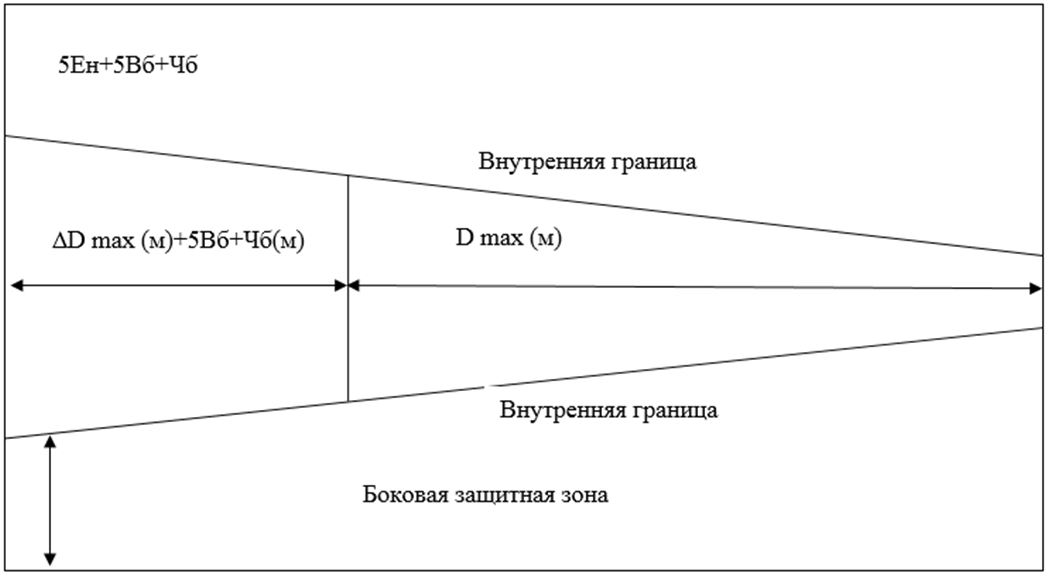 
      5Ен+5Bб+Чб
      Внешняя граница Образцы сигнальных и предупредительных флагов, знаков, указателей, табличек и их описание. Схеме оборудования брустверов на мишенном поле полигона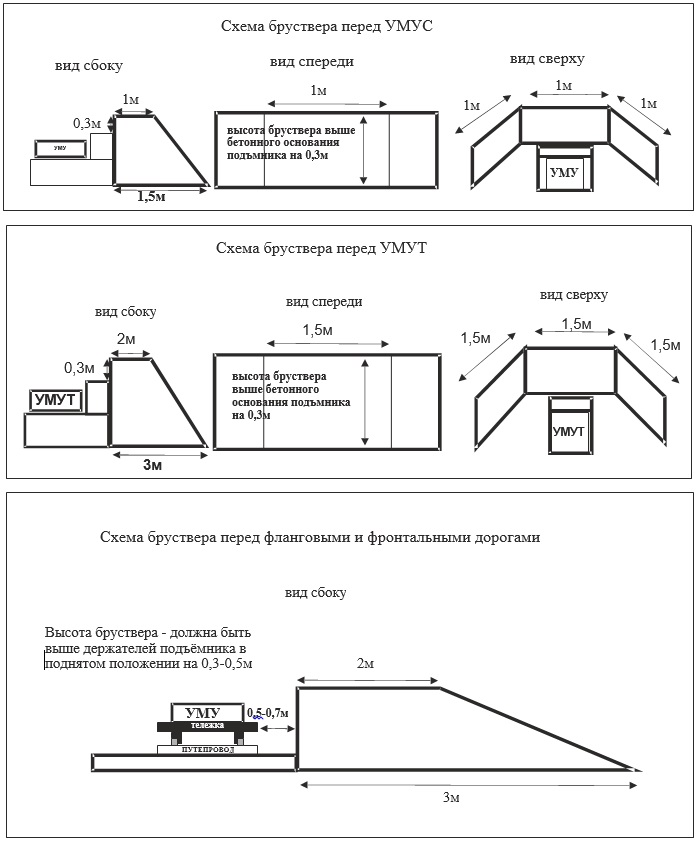  Схема оборудования переезда для гусеничной техники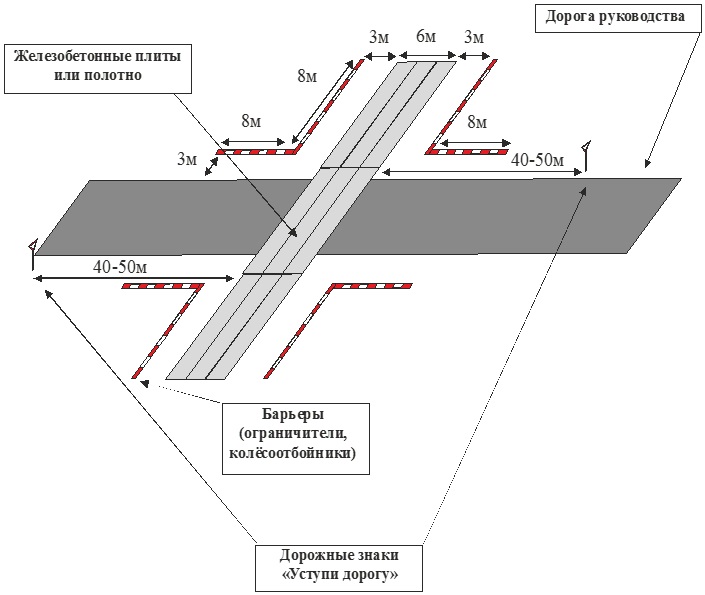  Образец установки барьера, маркировки полигонного оборудования и их описание                                      Заявка
      Командование воинской части __________ просит Вас оказать содействие в проведении практического занятия по огневой подготовке (вождению боевых машин) с военнослужащими _____________ в количестве ___ человек, на учебного полигона в период с ___ по ___ ________ 2019 года. Командир воинской части
__________________________________________
      "___" ________ 2019 года Расписание занятий воинских частей _____________ гарнизона на учебном полигоне ___________
с ____ по____ ________ 20__ года Заместитель командира – начальник отдела боевой подготовки _________________________________________________________ Схема определения границ авиационного полигона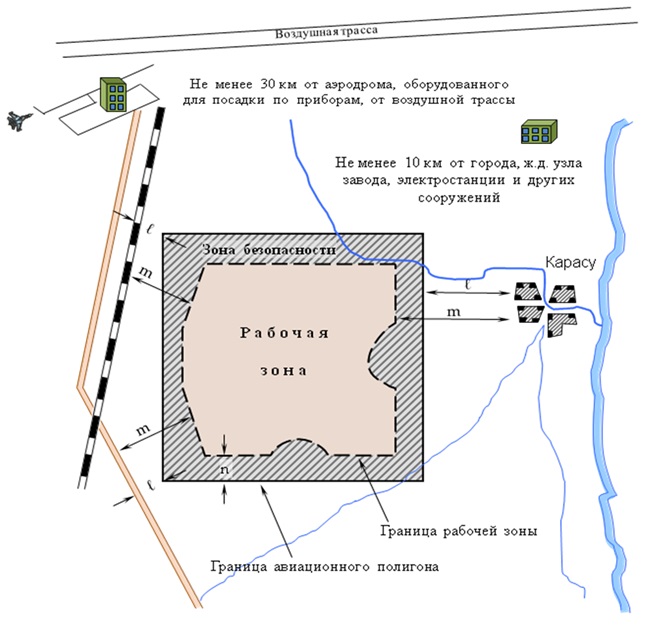  Схема размещения оборудования на авиационном полигоне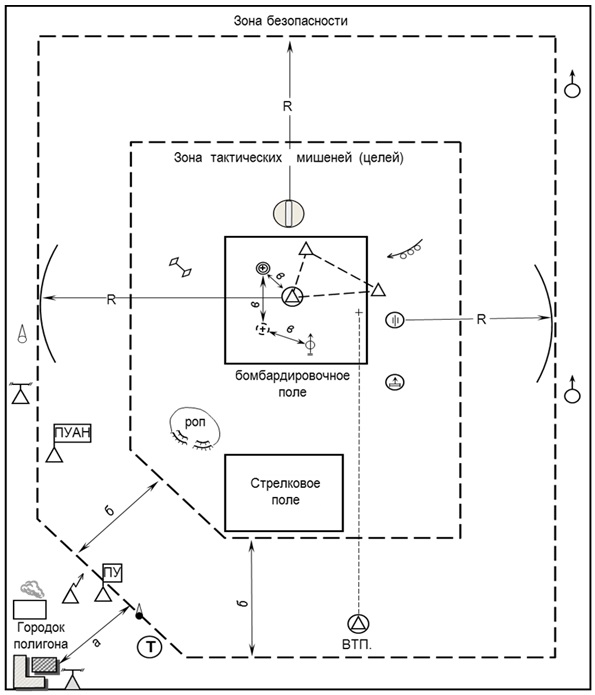 
      а — не менее 2 км + Rоск
      б — не менее 1 км
      в — не менее 1 км
      R — не менее 5s + Rоск Перечень мишеней и специальных объектов на авиационных полигонах и их условное обозначение Специальное оборудование полигонов (а - обозначается красным цветом) Схема разлета рикошетирующих снарядов при стрельбе по наземным мишеням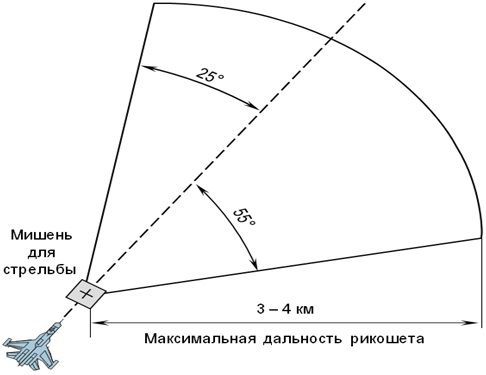  Схема определения сектора захода для стрельбы на полигоне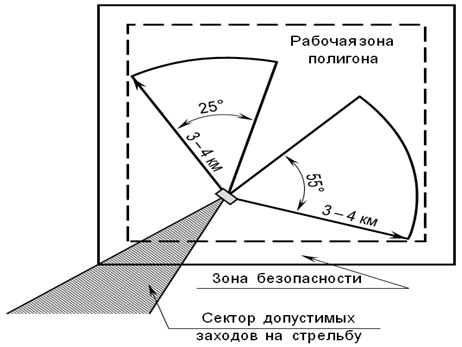  Схема оборудования полигона для бомбометаний и стрельб в сумерках и ночью (для фронтовой авиации)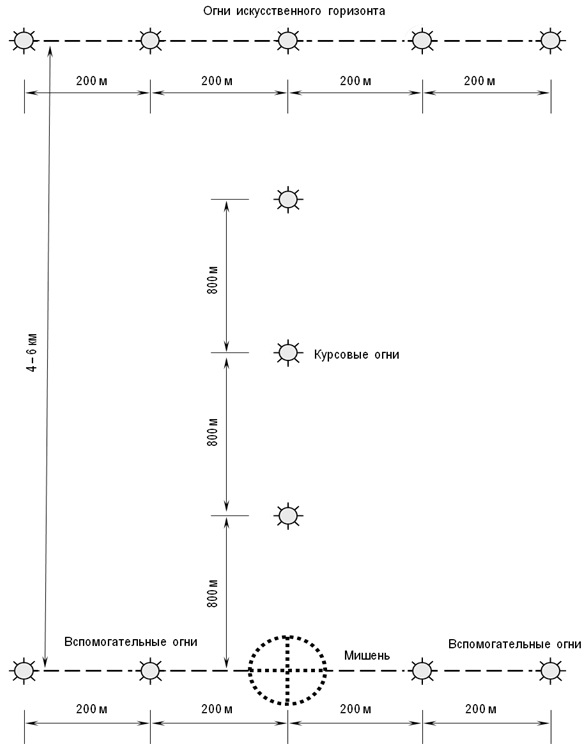  Схема оборудования полигона для бомбометаний и стрельб в сумерках и ночью (для вертолетов)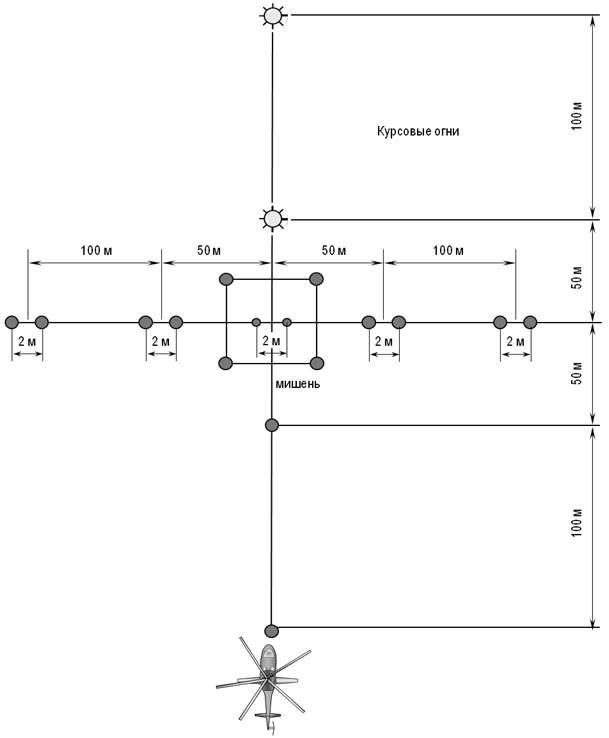               Журнал руководителя полетов на авиационном полигоне "____"
      Дата полетов________________________ время суток__________________
      Мишенное оборудование к обеспечению полетов _____________________
                                                       (готово, не готово)
      Группа руководства и оцепление проинструктированы _________________
                                                       (подпись, фамилия)
      Начало полетов
      Руководитель полетов на полигоне __________________________________
                                     (воинское звание, подпись, фамилия)
      Метеоусловия _________________ вариант полетов ____________________
      Средства связи и РТО полетов ______________________________________
                                           (готово, не готово)
      _________________________________________________________________
                                           (подпись, фамилия)
      Конец полетов _____________________
      Командир войсковой части _________________________________________
                                     (воинское звание, подпись, фамилия)
      На отдельном листе замечания проверяющего                    Журнал дежурного наряда авиационного полигона
      Дата полетов (дата, месяц, год) войсковой части _____________, аэродром ________________
      Начало полетов (по заявке № ) 00 ч. 00 мин. (фактическое время), конец полетов 00 ч. 00 мин.
      Мишени по заявке __________________________________________________________
      1. Группа руководства полетами:
      Руководитель полетов ______________________________________________________
                                     (воинское звание, фамилия, инициалы)
      Помощник руководителя полетов (офицер боевого управления)
      _________________________________________________________________________
                               (воинское звание, фамилия, инициалы)
      2. Расчет КП:
      Командир взвода (отделения)______________________________________________
      Планшетист РЛС ________________________________________________________
      Дежурный связист________________________________________________________
      Планшетист (оператор) вычислительного отделения ___________________________
      ________________________________________________________________________
      Хронометражист _________________________________________________________
      Отметчики ______________________________________________________________
      ________________________________________________________________________
      3. Наблюдатели на НП:
      № 1 __________________________________________
      № 2 __________________________________________
      № 3 __________________________________________
      № 4 __________________________________________
      4. Оцепление полигона:
      пост № 1 ______________________________________
      пост № 2 ______________________________________
      пост № 3 ______________________________________
      5. Специалисты связи и РТО: РЛС _______________________________________
      РС ________________________________________
      АРП_______________________________________
      6. Метеообстановка к началу полетов и последующее ее изменение
      _____________________________________________________________________
      _____________________________________________________________________
      7. Замечания руководителя полетов по выполнению экипажами полетных заданий(нарушение инструкции, методики выполнения упражнений, установленных мербезопасности, режима полетов, радиообмена._________________________________________________________________________________________________________________________________________________________________________________________________________________________________
      8. Замечания руководителя полетов по подготовке полигона к полетам:
      ______________________________________________________________________
      ______________________________________________________________________
      ______________________________________________________________________
      9. Оценка работы полигона по обеспечению полетов: КП полигона
      ______________________________________________________________________
      РЛГ __________________________________________________________________
      полигонный взвод (отделение) ___________________________________________
      Радиоузел_____________________________________________________________
      АРП _________________________________________________________________
      Общая оценка за обеспечение полетов ____________________________________
      Начальник авиационного полигона
      Руководитель полетов
      ______________________________________________________________________                         (воинское звание, подпись, фамилия)
      ______________________________________________________________________                         (воинское звание, подпись, фамилия) Замечания проверяющего (на отдельном листе) ЖУРНАЛ
учета проводимых мероприятий с местным населением о соблюдении мер безопасности на территории полигона
      Примечания: 
      Журнал учета проводимых мероприятий ведется до заполнения, после чего хранится в течение года. Лист оповещения о проведении учений и стрельб на полигоне
"___" _______________2019 года
      ________________________________________________________________________________
       (должность, воинское звание, роспись, фамилия и инициалы лица, проводившего оповещение)
      Примечания:
      1) листы оповещения после заполнения хранятся в течение года.
      2) листа оповещения отрабатывается в 2 экземплярах (1 экземпляр вручается лицу, который был оповещен, 2 экземпляр листа оповещения, с росписью представителя и печатью (при наличии) остается у начальника полигона).
      3) по требованию органов дознания и прокуратуры снимается копия листа, после чего лист хранится до получения разрешения соответствующего органа.                    Акт обнаружения нарушителя границ территории полигона
      Комиссия составе: начальника полигона в/ч _____ ______________________________,начальника танковой директрисы полигона в/ч _______ ________________ и дежурного пополигону в/ч ________ _____________________ составила настоящий акт, в том, что в ___ часов _________ 20 __ года,на территории танковой директрисы полигона ___________ был обнаружен гражданское лицо:_______________________________________________________________________________       (фамилия, имя, отчество, № удостоверение личности, или не имеется - указать)являющимся работником частного фирмы __________________________.Цель нахождения на территории полигона __________________________.О запрете нахождения на территории полигона был предупрежден (или не был предупрежден). Разъяснительная работа с нарушителем проведена. С актом ознакомлен: ____________________________________________________________;                         (роспись, фамилия, инициалы нарушителя)Нарушитель в __ часов _________ 20 __ года передан представителю Отдела военной полиции _____ гарнизона __________________________________________.                               (воинское звание, подпись фамилия, инициалы)Начальник полигона _____________________________Начальник объекта ______________________________Дежурный по полигону __________________________"___" _____________ 20__ года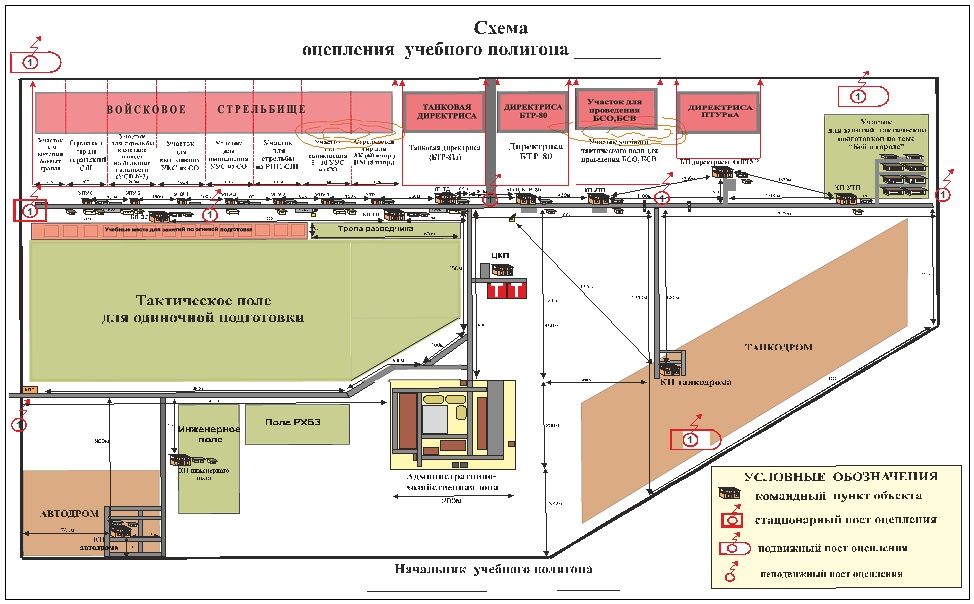  Предупредительные знаки, указатели и их описание ЖУРНАЛ
учета неразорвавшихся боеприпасов, авиационных бомб, ракет и других взрывоопасных предметов (для полигонов Сухопутных войск)
      Примечание: 
      1) Журнал ведется начальником полигона. 
      2) Координаты неразорвавшегося боеприпаса определяются в глубину – по рубежам, вправо, влево – в метрах относительно оси участка или объекта (войскового стрельбища, директрисы, тактического поля). Старший руководитель стрельбы и начальник учебного объекта после окончания стрельбы, доложив начальнику полигона о наличии неразорвавшихся боеприпасов, организуют розыск и обозначают неразорвавшийся боеприпас, после чего делают запись и расписываются в журнале. Начальник полигона ставит роспись в журнале после проведения подрывной командой работы по уничтожению боеприпаса. (для авиационных полигонов)
      Примечание:
      1) в журнал заносятся данные о всех невзорвавшихся боеприпасов, авиационных бомб, ракетах и других взрывоопасных предметов. При отсутствии полных данных о не срабатывании бомбы в соответствующих графах ставятся прочерки, а в графе "Примечание" делается оговорка, например "Невзорвавшаяся бомба не засечена (не найдена), координаты места падения даны ориентировочно". Напротив боеприпасов делается отметка о проведенных мероприятиях, например: "Огорожена", "Обозначена" (таким-то знаком), "Не найдена", а напротив уничтоженных – "Уничтожено" номер акта.
      2) ежемесячно, за зимний период и год в журнале подводится итог количества невзорвавшихся, уничтоженных (оставшихся на полигоне) боеприпасов.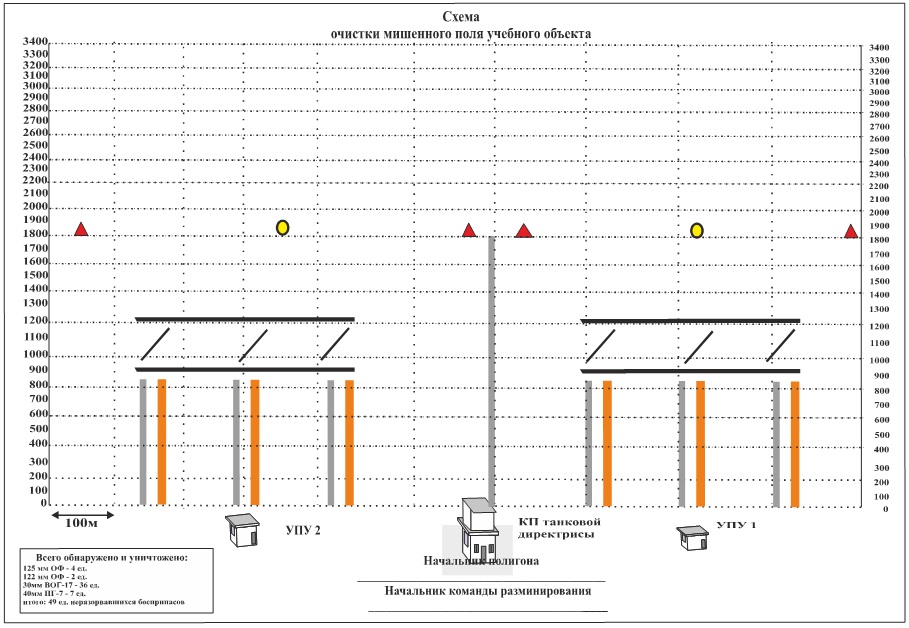                     Акт приема-передачи очищенной от взрывоопасных предметов
                         территории учебного полигона ________________
      Комиссия в составе: председателя комиссии: заместителя командира войсковой части _______ по боевой подготовке (воинское звание, фамилия и инициалы) членов комиссии: начальника инженерной службы войсковой части ________, (воинское звание, фамилия и инициалы), командира инженерно-саперной роты войсковой части _________ (воинское звание, фамилия и инициалы) и командира инженерно-саперного взвода инженерно-саперной роты войсковой части _________ (воинское звание, фамилия и инициалы) с одной стороны, а также принимающий очищенную от взрывоопасных предметов территорию начальник учебного полигона ______ войсковой части ___________ (воинское звание, фамилия и инициалы) с другой стороны составили настоящий акт о приеме-передаче очищенной от взрывоопасных предметов территории учебного полигона ___________ войсковой части _______ общей площадью ____км2.
      При проведении очистки полигона обнаружено и уничтожено:
      40 мм ПГ-7в _______________ ед.
      30 мм ВОГ-17 ______________ ед.
      Всего уничтожено _____ боеприпасов и взрывоопасных предметов.
      При контрольной проверке очищенной местности полигона, взрывоопасных предметов не обнаружено.
      Очищенную территорию полигона:
      Сдал: Председатель комиссии ____________________________________________
                               (воинское звание, роспись, фамилия и инициалы)
      члены комиссии: ________________________________________________________
                               (воинское звание, роспись, фамилия и инициалы)
      ________________________________________________________________________
                               (воинское звание, роспись, фамилия и инициалы)
      Принял: начальник полигона _______________________________________________
                               (воинское звание, роспись, фамилия и инициалы)
      Схемы очистки мишенных полей учебных объектов и фотографии прилагаются. Состав медицинской аптечки учебного объекта
      Сноска. Приложение 26 исключено приказом Министра обороны РК от 29.06.2021 № 421 (вводится в действие по истечении десяти календарных дней после дня его первого официального опубликования). Перечень должностных лиц администрации, назначаемых приказом по части для проведения стрельбы и вождения
      Сноска. Приложение 27 - в редакции приказа Министра обороны РК от 29.06.2021 № 421 (вводится в действие по истечении десяти календарных дней после дня его первого официального опубликования).
      Огневая подготовка:
      1) старший руководитель стрельбы;
      2) руководитель стрельбы на участке (по количеству участков);
      3) руководитель пристрелки (при проведении пристрелки);
      4) начальник оцепления;
      5) оцепление (каждого военнослужащего);
      6) дежурный связист;
      7) дежурный фельдшер (врач);
      8) наблюдатель (по количеству участков);
      9) начальник пункта боепитания;
      10) раздатчик боеприпасов;
      11) водитель дежурного автомобиля;
      12) водитель санитарного автомобиля;
      13) водитель пожарного автомобиля (в пожароопасный период);
      при стрельбе из танков, БМП, БТР, БКМ дополнительно назначаются:
      1) начальник метеопоста;
      2) артиллерийский мастер.
      при стрельбе из артиллерийских систем дополнительно назначаются:
      1) огневой посредник на каждую огневую позицию батареи (отдельный взвод, орудие, выполняющее самостоятельную огневую задачу);
      2) артиллерийский техник (мастер).
      При стрельбе артиллерии на одном участке обязанности руководителя стрельбы на участке возлагаются на старшего руководителя стрельбы.
      Вождение боевых машин и автомобилей:
      1) руководитель вождения;
      2) руководитель вождения на участке (по количеству участков);
      3) дежурный по танкодрому (автодрому, машинодрому);
      4) начальник оцепления;
      5) оцепление (на каждого военнослужащего);
      6) дежурный связист;
      7) сигналист;
      8) дежурный фельдшер;
      9) водитель ремонтно-эвакуационного средства;
      10) регулировщик;
      11) учетчик (по 1-2 человека каждое препятствие);
      12) инструктор (по количеству машин);
      13) водитель дежурного автомобиля;
      14) водитель санитарного автомобиля.
      Нарукавные повязки изготавливаются размерами 12 см х 21 см, на белом фоне надпись буквами черного цвета. Перечень проверяемых вопросов начальником полигона у администрации стрельбы (учения, вождения)
      Начальник полигона после проведения опроса должностных лиц администрации на знание обязанностей, условий выполняемых упражнений и мер безопасности при проведении стрельбы (учения, вождения), проверяет экипировку:
      1) обеспеченность наряда оцепления исправными средствами связи и сигнальными ракетами;
      2) обеспеченность наблюдателей оптическими приборами (бинокли, визир);
      3) укомплектованность санитарной сумки дежурного фельдшера (врача);
      4) наличие комплекта оборудования метеопоста (на штатную стрельбу);
      5) обеспеченность учетчиков исправными средствами связи, сигнальными фонарями, флажками и секундомерами (для вождения);
      6) наличие нарукавных повязок у должностных лиц;
      7) наличие сигнальных жилетов со светоотражающими лентами (желтого или оранжевого цвета);
      8) наличие у руководителей и для стреляющих смен сигнальных фонарей для организации стрельбы ночью.
					© 2012. РГП на ПХВ «Институт законодательства и правовой информации Республики Казахстан» Министерства юстиции Республики Казахстан
				
      Министр обороны Республики Казахстангенерал-майор 

Н. Ермекбаев
Утверждены
приказом Министра обороны
Республики Казахстан
от 20 августа 2019 года № 639Приложение 1
к Правилам деятельности
полигонов и учебных центров 
Вооруженных Сил
Республики КазахстанФорма
Войсковая часть

Учебный полигон

Площадь полигона
Площадь полигона
Площадь полигона
Площадь полигона
Размеры полигона: по фронту
в глубину
Размеры полигона: по фронту
в глубину
Размеры полигона: по фронту
в глубину
Размеры полигона: по фронту
в глубину
Размеры полигона: по фронту
в глубину
Размеры полигона: по фронту
в глубину
Размеры полигона: по фронту
в глубину
Размеры полигона: по фронту
в глубину
Правоустанавливающие документы
Правоустанавливающие документы
Правоустанавливающие документы
Правоустанавливающие документы
Правоустанавливающие документы
Правоустанавливающие документы
Начальник полигона 
Начальник полигона 
Заместитель начальник полигона
Заместитель начальник полигона
Почтовый адрес: 
Почтовый адрес: 
Электронный адрес: 
Электронный адрес: 
Железнодорожные реквизиты 
Железнодорожные реквизиты 
Наличие оборудованных мест погрузки техники (наличие торцевых и боковых рамп, их состояние)
Наличие оборудованных мест погрузки техники (наличие торцевых и боковых рамп, их состояние)
Наличие оборудованных мест погрузки техники (наличие торцевых и боковых рамп, их состояние)
Наличие оборудованных мест погрузки техники (наличие торцевых и боковых рамп, их состояние)
Наличие оборудованных мест погрузки техники (наличие торцевых и боковых рамп, их состояние)
Наличие оборудованных мест погрузки техники (наличие торцевых и боковых рамп, их состояние)
Наличие близлежащих гражданских (военных) аэродромов 
Наличие близлежащих гражданских (военных) аэродромов 
Наличие близлежащих гражданских (военных) аэродромов 
Наличие близлежащих гражданских (военных) аэродромов 
Наличие близлежащих гражданских (военных) аэродромов 
Наличие близлежащих гражданских (военных) аэродромов 
Связь:
Связь:
Связь:
Связь:
Связь:
Телефоны:

номер ГТС
номер ГТС
номер РОС 
номер РОС 
номермобильной связи 
Командир части
Командир части
Заместитель командира по боевой подготовке
Заместитель командира по боевой подготовке
Дежурный по части
Дежурный по части
Начальник полигона 
Начальник полигона 
Дежурный по полигону
Дежурный по полигону
Учебные объекты

по штату
положено
положено
положено
положено
положено
в наличии
в наличии
Учебное тактическое поле
полигонное оборудование (комплект, год выпуска, производитель, состав)
Войсковое стрельбище
полигонное оборудование (комплект, год выпуска, производитель)
Танковая директриса
полигонное оборудование (комплект, год выпуска, производитель)
Директриса БМП (БТР)
полигонное оборудование (комплект, год выпуска, производитель)
другие объекты заполняются по аналогии с указанным образцом
препятствия (количество виды)
Описание имеющихся препятствий
Описание имеющихся препятствий
Описание имеющихся препятствий
Описание имеющихся препятствий
Описание имеющихся препятствий
Описание имеющихся препятствий
Описание имеющихся препятствий
Личный состав
Личный состав
Личный состав
Личный состав
Техника РУБМ
Техника РУБМ
Техника РУБМ
Техника РУБМ
Категория 
по штату
по списку
по списку
Наименование
Наименование
по
штату
по
списку
Офицеры 
Сержанты
Солдаты 
Лиц гражданского персонала
Всего
Специальная техника
Специальная техника
Специальная техника
Специальная техника
Некомплект (человек)
Некомплект (%)
Имеют допуск (человек), из них:
Имеют допуск (человек), из них:
допуск по 1 форме
Автомобили:
Автомобили:
Автомобили:
Автомобили:
допуск по 2 форме
допуск по 3 форме
Эл/станции (дизельные, бензиновые агрегаты)
Эл/станции (дизельные, бензиновые агрегаты)
Эл/станции (дизельные, бензиновые агрегаты)
Эл/станции (дизельные, бензиновые агрегаты)
Наличие трансформаторных подстанций на полигоне (далее – ТП) с указанием мощности, из них: 
Наличие трансформаторных подстанций на полигоне (далее – ТП) с указанием мощности, из них: 
Наличие трансформаторных подстанций на полигоне (далее – ТП) с указанием мощности, из них: 
Наличие трансформаторных подстанций на полигоне (далее – ТП) с указанием мощности, из них: 
Всего

Наличие трансформаторных подстанций на полигоне (далее – ТП) с указанием мощности, из них: 
Наличие трансформаторных подстанций на полигоне (далее – ТП) с указанием мощности, из них: 
Наличие трансформаторных подстанций на полигоне (далее – ТП) с указанием мощности, из них: 
Наличие трансформаторных подстанций на полигоне (далее – ТП) с указанием мощности, из них: 
ТП-100
ТП-100
Наличие трансформаторных подстанций на полигоне (далее – ТП) с указанием мощности, из них: 
Наличие трансформаторных подстанций на полигоне (далее – ТП) с указанием мощности, из них: 
Наличие трансформаторных подстанций на полигоне (далее – ТП) с указанием мощности, из них: 
Наличие трансформаторных подстанций на полигоне (далее – ТП) с указанием мощности, из них: 
ТП-160
ТП-160
Энергоснабжение
Теплоснабжение
Водоснабжение
Организация службы войск на полигоне
Охрана объектов организована суточным нарядом в количестве ___ человек, из них:
Средства связи суточного наряда
Инфраструктура

Наименование объекта

Наименование здания

Наличие

Параметры и год постройки

Состояние

Административно - хозяйственная зона
Административно - хозяйственная зона
Административно - хозяйственная зона
Административно - хозяйственная зона
Административно - хозяйственная зона
Войсковое стрельбище
Войсковое стрельбище
Войсковое стрельбище
Войсковое стрельбище
Танковая директриса
Контрольно-пропускной пункт 
Всего зданий
Учебные объекты
Учебные объекты
Учебные объекты
Учебные объекты
Учебные объекты
Учебные объекты
Учебные объекты
Учебные объекты
Учебные объекты
Учебные объекты
Учебные объекты
Учебные объекты
Учебные объекты
положено иметь 
положено иметь 
положено иметь 
положено иметь 
имеется в наличии
имеется в наличии
имеется в наличии
имеется в наличии
Командно-наблюдательный пункт
Командно-наблюдательный пункт
Командно-наблюдательный пункт
Командно-наблюдательный пункт
Командно-наблюдательный пункт
Координаты (местоположение)
Координаты (местоположение)
Координаты (местоположение)
Координаты (местоположение)
Координаты (местоположение)
Наблюдательный пункт
Наблюдательный пункт
Наблюдательный пункт
Наблюдательный пункт
Наблюдательный пункт
Координаты (местоположение) 
Координаты (местоположение) 
Координаты (местоположение) 
Координаты (местоположение) 
Координаты (местоположение) 
Посадочная площадка
Посадочная площадка
Посадочная площадка
Посадочная площадка
Посадочная площадка
Координаты центра поля (местоположение), размеры
Координаты центра поля (местоположение), размеры
Координаты центра поля (местоположение), размеры
Координаты центра поля (местоположение), размеры
Координаты центра поля (местоположение), размеры
Бомбардировочное поле
Бомбардировочное поле
Бомбардировочное поле
Бомбардировочное поле
Бомбардировочное поле
Номер мишени, координаты, количество и тип уголковых отражателей, тип огней ночной мишени, азимут и расстояние выносной точки прицеливания
Номер мишени, координаты, количество и тип уголковых отражателей, тип огней ночной мишени, азимут и расстояние выносной точки прицеливания
Номер мишени, координаты, количество и тип уголковых отражателей, тип огней ночной мишени, азимут и расстояние выносной точки прицеливания
Номер мишени, координаты, количество и тип уголковых отражателей, тип огней ночной мишени, азимут и расстояние выносной точки прицеливания
Номер мишени, координаты, количество и тип уголковых отражателей, тип огней ночной мишени, азимут и расстояние выносной точки прицеливания
Номер мишени, координаты, количество и тип уголковых отражателей, тип огней ночной мишени, азимут и расстояние выносной точки прицеливания
Номер мишени, координаты, количество и тип уголковых отражателей, тип огней ночной мишени, азимут и расстояние выносной точки прицеливания
Номер мишени, координаты, количество и тип уголковых отражателей, тип огней ночной мишени, азимут и расстояние выносной точки прицеливания
Номер мишени, координаты, количество и тип уголковых отражателей, тип огней ночной мишени, азимут и расстояние выносной точки прицеливания
Номер мишени, координаты, количество и тип уголковых отражателей, тип огней ночной мишени, азимут и расстояние выносной точки прицеливания
Номер мишени, координаты, количество и тип уголковых отражателей, тип огней ночной мишени, азимут и расстояние выносной точки прицеливания
Номер мишени, координаты, количество и тип уголковых отражателей, тип огней ночной мишени, азимут и расстояние выносной точки прицеливания
Номер мишени, координаты, количество и тип уголковых отражателей, тип огней ночной мишени, азимут и расстояние выносной точки прицеливания
Стрелковое поле
Стрелковое поле
Стрелковое поле
Стрелковое поле
Стрелковое поле
Номер мишени, количество мишени
Номер мишени, количество мишени
Номер мишени, количество мишени
Номер мишени, количество мишени
Номер мишени, количество мишени
Номер мишени, количество мишени
Номер мишени, количество мишени
Номер мишени, количество мишени
Номер мишени, количество мишени
Номер мишени, количество мишени
Номер мишени, количество мишени
Номер мишени, количество мишени
Номер мишени, количество мишени
Тактическое поле
Тактическое поле
Тактическое поле
Тактическое поле
Тактическое поле
Номер и название мишени, количество единиц, координаты центра цели
Номер и название мишени, количество единиц, координаты центра цели
Номер и название мишени, количество единиц, координаты центра цели
Номер и название мишени, количество единиц, координаты центра цели
Номер и название мишени, количество единиц, координаты центра цели
Номер и название мишени, количество единиц, координаты центра цели
Номер и название мишени, количество единиц, координаты центра цели
Номер и название мишени, количество единиц, координаты центра цели
Номер и название мишени, количество единиц, координаты центра цели
Номер и название мишени, количество единиц, координаты центра цели
Номер и название мишени, количество единиц, координаты центра цели
Номер и название мишени, количество единиц, координаты центра цели
Номер и название мишени, количество единиц, координаты центра цели
Личный состав

Техника

Категория 
по штату
по штату
по штату
по штату
по списку
по списку
Наименование
Наименование
Наименование
по штату
по штату
по списку
Офицеры 
Сержанты 
Солдаты 
Лиц гражданского персонала
Всего
Специальная техника

Некомплект (человек)
Некомплект (%)
Имеют допуск (человек), из них:
Имеют допуск (человек), из них:
Имеют допуск (человек), из них:
Имеют допуск (человек), из них:
Имеют допуск (человек), из них:
допуск по 1 форме
допуск по 1 форме
допуск по 1 форме
Автомобили:

допуск по 2 форме
допуск по 2 форме
допуск по 2 форме
допуск по 3 форме
допуск по 3 форме
допуск по 3 форме
Эл/станции (дизельные, бензиновые агрегаты)
Эл/станции (дизельные, бензиновые агрегаты)
Эл/станции (дизельные, бензиновые агрегаты)
Эл/станции (дизельные, бензиновые агрегаты)
Эл/станции (дизельные, бензиновые агрегаты)
Эл/станции (дизельные, бензиновые агрегаты)
Эл/станции (дизельные, бензиновые агрегаты)
Наличие трансформаторных подстанций на полигоне (далее – ТП) с указанием мощности, из них:
Наличие трансформаторных подстанций на полигоне (далее – ТП) с указанием мощности, из них:
Наличие трансформаторных подстанций на полигоне (далее – ТП) с указанием мощности, из них:
Наличие трансформаторных подстанций на полигоне (далее – ТП) с указанием мощности, из них:
Наличие трансформаторных подстанций на полигоне (далее – ТП) с указанием мощности, из них:
Наличие трансформаторных подстанций на полигоне (далее – ТП) с указанием мощности, из них:
Наличие трансформаторных подстанций на полигоне (далее – ТП) с указанием мощности, из них:
Всего

Наличие трансформаторных подстанций на полигоне (далее – ТП) с указанием мощности, из них:
Наличие трансформаторных подстанций на полигоне (далее – ТП) с указанием мощности, из них:
Наличие трансформаторных подстанций на полигоне (далее – ТП) с указанием мощности, из них:
Наличие трансформаторных подстанций на полигоне (далее – ТП) с указанием мощности, из них:
Наличие трансформаторных подстанций на полигоне (далее – ТП) с указанием мощности, из них:
Наличие трансформаторных подстанций на полигоне (далее – ТП) с указанием мощности, из них:
Наличие трансформаторных подстанций на полигоне (далее – ТП) с указанием мощности, из них:
ТП-60
ТП-60
ТП-60
Наличие трансформаторных подстанций на полигоне (далее – ТП) с указанием мощности, из них:
Наличие трансформаторных подстанций на полигоне (далее – ТП) с указанием мощности, из них:
Наличие трансформаторных подстанций на полигоне (далее – ТП) с указанием мощности, из них:
Наличие трансформаторных подстанций на полигоне (далее – ТП) с указанием мощности, из них:
Наличие трансформаторных подстанций на полигоне (далее – ТП) с указанием мощности, из них:
Наличие трансформаторных подстанций на полигоне (далее – ТП) с указанием мощности, из них:
Наличие трансформаторных подстанций на полигоне (далее – ТП) с указанием мощности, из них:
ТП-100
ТП-100
ТП-100
Наличие трансформаторных подстанций на полигоне (далее – ТП) с указанием мощности, из них:
Наличие трансформаторных подстанций на полигоне (далее – ТП) с указанием мощности, из них:
Наличие трансформаторных подстанций на полигоне (далее – ТП) с указанием мощности, из них:
Наличие трансформаторных подстанций на полигоне (далее – ТП) с указанием мощности, из них:
Наличие трансформаторных подстанций на полигоне (далее – ТП) с указанием мощности, из них:
Наличие трансформаторных подстанций на полигоне (далее – ТП) с указанием мощности, из них:
Наличие трансформаторных подстанций на полигоне (далее – ТП) с указанием мощности, из них:
ТП-160
ТП-160
ТП-160
Энергоснабжение
Энергоснабжение
Энергоснабжение
Энергоснабжение
Теплоснабжение
Теплоснабжение
Теплоснабжение
Теплоснабжение
Водоснабжение
Водоснабжение
Водоснабжение
Водоснабжение
Организация службы войск на полигоне
Охрана объектов организована суточным (вахтовым методом) нарядом в количестве __ человек, из них:
Организация службы войск на полигоне
Охрана объектов организована суточным (вахтовым методом) нарядом в количестве __ человек, из них:
Организация службы войск на полигоне
Охрана объектов организована суточным (вахтовым методом) нарядом в количестве __ человек, из них:
Организация службы войск на полигоне
Охрана объектов организована суточным (вахтовым методом) нарядом в количестве __ человек, из них:
Средства связи суточного наряда
Средства связи суточного наряда
Средства связи суточного наряда
Средства связи суточного наряда
Инфраструктура

Наименование объекта
Наименование объекта
Наименование
здания
Наименование
здания
Наименование
здания
Наименование
здания
Наличие
Наличие
Параметры
и год постройки
Параметры
и год постройки
Параметры
и год постройки
Состояние
Состояние
Административно -хозяйственная зона
Административно -хозяйственная зона
Административно -хозяйственная зона
Административно -хозяйственная зона
Административно -хозяйственная зона
Административно -хозяйственная зона
Административно -хозяйственная зона
Административно -хозяйственная зона
Административно -хозяйственная зона
Административно -хозяйственная зона
Всего зданий
Всего зданийПриложение 2
к Правилам деятельности 
полигонов и учебных центров 
Вооруженных Сил
Республики Казахстан
№ п/п

Наименование документа

Полигоны Сухопутных войск, специальных войск, учебных центров воинских частей и военно-учебных заведений ВС РК

Авиационные полигоны Сил воздушной обороны ВС РК, (наземные, морские, воздушные и специальные)

Документация начальника полигона

1.
Генеральный план полигона (М1:25000)
+
-
2.
Схема полигона (формат А1)
-
+
3.
Государственный акт на право землепользования
+
+
4.
Формуляр полигона (авиационного полигона)
+
+
5.
Аэронавигационный паспорт, для полигонов, на которых применяется авиация
+
+
6.
Карта по мерам безопасности полигона
+
-
7.
Инструкция по мерам безопасности на полигоне
+
-
8.
Схема оцепления полигона
+
+
9.
План противопожарных мероприятий 
+
+
10.
План противопаводковых мероприятий
+
-
11.
Схема закладки кабельной сети питания полигона
+
-
12.
Журнал инструктажа администрации (стрельб, учений и вождений)
+
-
13.
Журнал учета проводимых мероприятий с местным населением о соблюдении мер безопасности на территории полигона 
+
+
14.
Листы оповещения 
+
+
15.
Журнал учета проведенных занятий (стрельб, учений, вождений) на полигоне
+
-
16.
Журнал учета прибывших войск (воинских частей, подразделений) на полигон
+
+
17.
Журнал инструктажа личного состава полигона по мерам безопасности
+
+
18.
План обслуживания и ремонта полигонного оборудования
+
-
19.
План перевода полигонного оборудования на режим (зимней, летней) эксплуатации
+
-
20.
Книга учета полигонного оборудования 
+
-
21.
Книга учета материальных средств на полигоне 
+
-
22.
Формуляр комплекта полигонного оборудования (паспорт изделия)
+
-
23.
Выписка из приказа начальника гарнизона о закреплении объектов полигона
+
-
24.
Выписка из приказа командира части о закреплении полигонного оборудования и материальных средств за должностными лицами
+
-
25.
Инструкции должностным лицам администрации занятий 
+
-
26.
Акт приема-передачи очищенной от взрывоопасных предметов территории учебного полигона
+
+
27.
Журнал учета проверок полигона (авиационного полигона) должностными лицами
+
+
28.
Журнал руководителя полетов на полигоне (для полигонов, на которых применяется авиация)
+
+
29.
Журнал дежурной смены авиационного полигона (для полигонов, на которых применяется авиация)
+
+
Документация начальника объекта

30.
Журнал учета неразорвавшихся боеприпасов, авиационных бомб, ракет и других взрывоопасных предметов
+
+
31.
Схема закладки кабелей на учебном объекте
+
-
32.
Журнал учета проведенных занятий (стрельб, учений, вождений) на учебном объекте
+
-
33.
Формуляр объекта
+
-
Номер войсковой части время и дата проведения инструктажа,
Данные о проведении инструктажа
Данные о проведении инструктажа
Данные о проведении инструктажа
Роспись начальника полигона (учебного центра) о проведении инструктажа
Номер войсковой части время и дата проведения инструктажа,
Должностное лицо администрации
Воинское звание, фамилия, инициалы инструктируемого лица
Роспись инструктируемого лица
Роспись начальника полигона (учебного центра) о проведении инструктажа
Дата проведения мероприятия
Должность, воинское звание, фамилия и инициалы лица, проводившего мероприятие
Наименование мероприятия, место его проведения и количество присутствующих
Должность, подпись, инициал имени и фамилия руководителя учреждения и печать
№ п/п
Дата и время проведения занятия
Номер части, подразделение
Номер упражнения и вид техники
Общее количество личного состава
Оценка
Оценка
Оценка
Оценка
% выполнения
Общая оценка
Воинское звание, роспись и фамилия руководителя вождения
№ п/п
Дата и время проведения занятия
Номер части, подразделение
Номер упражнения и вид техники
Общее количество личного состава
отлично
хорошо
удовлетворительно
неудовлетворительно
% выполнения
Общая оценка
Воинское звание, роспись и фамилия руководителя вождения
1
№ п/п
Время и дата прибытия
Подразделение и номер части
Количест-во военно-служащих
Цель прибытия
Воинское звание, роспись и фамилия
1
№ п/п
Воинское звание
Фамилия, инициалы
месяц ______________________
месяц ______________________
месяц ______________________
месяц ______________________
месяц ______________________
месяц ______________________
месяц ______________________
месяц ______________________
месяц ______________________
месяц ______________________
месяц ______________________
месяц ______________________
месяц ______________________
месяц ______________________
месяц ______________________
месяц ______________________
месяц ______________________
месяц ______________________
месяц ______________________
месяц ______________________
месяц ______________________
месяц ______________________
месяц ______________________
месяц ______________________
№ п/п
Воинское звание
Фамилия, инициалы
1
№ п/п
Дата стре-льбы
Объект и номер участка
Калибр, марка боеп-рипаса и коли-чество
Результаты поиска, координаты обозначения
Роспись руководителя стрельбы и начальника объекта
Дата и номер акта об уничто-жении
Роспись начальника полигона об уничтожении взрыво- опасных предметов
1.
Дата (число, месяц, год)
Войсковая часть /аэродром
Тип воздушного судна
Режим боевого применения (горизонтальный полет, пикирование, боевой разворот)
Тип и калибр авиационных средств поражения
Индекс командира экипажа воздушного судна, номер на стабилизаторе авиационных бомб
Тип взрывателя
Координаты местападения
Координаты местападения
Координаты местападения
Дата
Дата
Дата (число, месяц, год)
Войсковая часть /аэродром
Тип воздушного судна
Режим боевого применения (горизонтальный полет, пикирование, боевой разворот)
Тип и калибр авиационных средств поражения
Индекс командира экипажа воздушного судна, номер на стабилизаторе авиационных бомб
Тип взрывателя
номер мишени, опорная точка полигона
радиус (метр)
азимут (градус)
обнаружения
уничтожения
1
№ акта об уничтожении, дата, подпись начальника полигона
Примечание
№ п/п
Дата и время проведения занятия
Войсковая часть, подразделение
Номер упражнения и вид оружия
Общее количество
Оценки за стрельбу
Оценки за стрельбу
Оценки за стрельбу
Оценки за стрельбу
Общая оценка
Воинское звание, роспись и фамилия руководителя стрельбы
№ п/п
Дата и время проведения занятия
Войсковая часть, подразделение
Номер упражнения и вид оружия
Общее количество
отлично
хорошо
удовлетворительно.
неудовлетворительно
Общая оценка
Воинское звание, роспись и фамилия руководителя стрельбы
1
№ п/п
Дата и время проведения занятия
Номер части, подразделение
Номер упражнения и вид техники
Общее количество личного состава
Оценки за вождение
Оценки за вождение
Оценки за вождение
Оценки за вождение
Общая оценка
Воинское звание, роспись и фамилияи инициалы руководителя вождения
№ п/п
Дата и время проведения занятия
Номер части, подразделение
Номер упражнения и вид техники
Общее количество личного состава
отлично
хорошо
удовлетворительно
неудовлетворительно
Общая оценка
Воинское звание, роспись и фамилияи инициалы руководителя вождения
1Приложение 3
к Правилам деятельности 
полигонов и учебных центров 
Вооруженных Сил
Республики Казахстан
Система

D
max м

D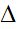 
max м
5Вд м

Чб м

Глубина излетного пространства м

5 Ен
м

5В6
м

Ширина боковой защитной зоны м

1

2

3

4

5

6

7

8

9

Нарезная артиллерия

100 мм БС-3
20650
4641
260
352
25903
2683
60
3095
122 мм М-30
11800
2226
240
509
14775
1498
46
2053
122 мм Д-30
15300
3053
140
509
19002
1941
55
2505
122 мм 2С1
15230
2953
190
600
18973
2139
50
2789
152 мм Д-20
17410
3700
300
501
21911
2248
55
2804
152 мм 2С3
17053
4297
365
700
24415
2490
85
3275
152 мм 2А36
28532
8193
545
700
37970
4123
85
4908
152 мм 2А65
24598
6265
325
700
31888
3485
60
4245
Противотанковая артиллерия, вооружение БМП и танка

30 мм 2А42
8000
929
130
400
9459
951
11
1362
30 мм 2А72
8000
935
234
400
9569
963
18
1381
100 мм МТ-12
8200
2040
195
500
10935
1621
33
2154
100 мм 2А70
5093
1197
145
500
6940
1201
14
1715
115 мм У-5ТС
12230
3017
190
500
23937
2461
32
2993
125 мм 2А46
9400
3046
170
500
13116
1973
53
2526
130 мм Штурм-С
5000
1195
145
500
11920
1200
14
1710
Минометы

60 мм миномет Коммандос
3086
760
49
257
4152
409
39
705
82 мм 2Б9, 2Б14
4238
1161
185
500
6084
586
85
1171
120 мм ПМ образца 1938
5889
1410
125
600
8024
780
75
1455
120 мм 2С9, 2С9-1
8798
2136
130
600
11664
1372
28
2000
120 мм 2С12
7201
1773
115
600
9689
954
90
1644
240 мм 2С4
9507
2208
125
1000
12840
1243
95
2338
Реактивная артиллерия

122 мм БМ-21, 9П125, 9А51, 9П138
21064
2852
690
600
25206
4284
1395
6279
220 мм 9П140
36093
4890
1705
1000
45688
9250
2085
12335
300 мм 9А52
80482
12720
1755
2000
98957
4848
1735
8583
Гранатометы, огнеметы

30 мм АГС-17
1730
418
75
400
2623
443
15
400
40 мм ГП-25
450
230
40
400
1120
285
14
100
58,2 мм РПГ-16
800
-
-
400
3200
-
-
600
63,5 мм РПГ-18
200
-
-
400
2600
-
-
600
70,3 мм РПГ-7
500
-
-
400
1200
-
-
200
72,2 мм РПГ-22
250
-
-
400
900
-
-
200
72,2 мм РПГ-26
250
-
-
400
900
-
-
200
72,7 мм СПГ-9
4520
816
46
400
5782
775
45
1220
72,7 мм 2А28
1600
781
205
400
2980
482
50
932
105 мм РПГ-29
600
-
-
500
1100
-
-
200
105 мм РПГ-27
200
-
-
500
1100
-
-
200
93 мм РПО-А
1000
-
-
400
1400
330
30
300Приложение 4
к Правилам деятельности
полигонов и учебных центров
Вооруженных Сил
Республики Казахстан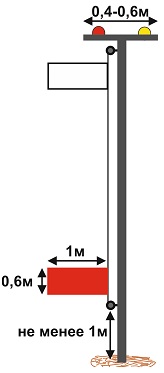 
Рисунок 1
Флагшток для подачи визуальных сигналов
Устанавливается у командных пунктов (участковых пунктов управления) объектов огневой, тактической подготовки и объектов вождения БМ и автомобилей.
Стойка флагштока изготавливается из металлической трубы диаметром 50-150 мм. Высота стойки на КП учебных объектов не менее 7 м (для УПУ – не менее 5 м) от уровня земли до верхнего обреза (в зависимости от рельефа местности допускается увеличение высоты стойки знака до 10-12 м). На стойке внизу (не менее 1 м от земли) и вверху (не менее 5-20 см до верхней мачты) привариваются металлические скобы с закрепленными в них роликами. На ролики натягивается металлический трос, к которому прикрепляются сигнальные флаги красного и белого цвета (размер флагов 100X60 см). 
Сверху на стойку флагштока наваривается поперечная металлическая мачта длиной 40-60 см, на которую крепятся 
2 лампочки с плафонами (красного и желтого цвета) для обеспечения ночных стрельб. На командных пунктах (участковых пунктах управления) оснащенных визуальным сигнальным устройством флагштоки не оборудуются. Окрашивается флагшток в серый (темно-серый) цвет.
Основание стойки бетонируется в земле, при необходимости допускается установка растяжек из металлического троса. 
Установленные флагштоки не должны отличаться по высоте и внешнему виду. На центральном командном пункте флагшток устанавливается так, чтобы флаги в верхнем положении были видны с каждого учебного объекта полигона.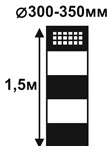 
Рисунок 2
Указатель исходного рубежа
Указатель изготавливается из металлической трубы диаметром 300-350 мм. Высота указателя 1,5 м от уровня земли до верхнего обреза. Окрашивается стойка в чередующиеся черные и белые полосы высотой по 30 см каждая (как указано на рисунке). В самой верхней (черной) части указателя оборудуются окошки для выхода света (в четырех направлениях) от устанавливаемого внутри фонаря белого цвета.
При установке указателя труба может бетонироваться в земле или устанавливаться на подставке (при этом высота указателя не меняется – 1,5 м над уровнем земли).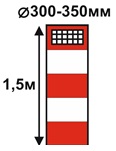 
Рисунок 3
Указатель рубежа открытия огня
Указатель изготавливается из металлической трубы диаметром 300-350мм. Высота указателя 1,5 м от уровня земли до верхнего обреза. Окрашивается стойка в чередующиеся красные и белые полосы высотой по 30 см каждая (как указано на рисунке). В самой верхней (красной) части указателя оборудуется окошки для выхода света (в четырех направлениях) от устанавливаемого внутри фонаря красного цвета.
При установке указателя труба может бетонироваться в земле или устанавливаться на подставке (при этом высота указателя не меняется – 1,5 м над уровнем земли).
Указатели используется для обозначения рубежа открытия огня, а также основных, запасных и временных огневых позиций.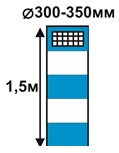 
Рисунок 4
Указатель рубежа прекращения огня
Указатель изготавливается из металлической трубы диаметром 300-350 мм. Высота указателя 1,5 м от уровня земли до верхнего обреза. Окрашивается стойка в чередующиеся синие и белые полосы шириной по 30 см каждая. В самой верхней (синей) части указателя оборудуется окошки для выхода света (в четырех направлениях) от устанавливаемого внутри фонаря синего цвета.
При установке указателя труба может бетонироваться в земле или устанавливаться в рамке на поверхности земли (при этом высота указателя не меняется – 1,5 м над уровнем земли).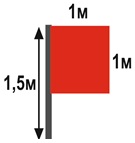 
Рисунок 5
Флаги обозначения рубежей
Древка флага изготавливается из деревянного бруса 50х50 (50х40) мм высотой 1,5 м и окрашивается в черный цвет. Полотно размером 1х1 м изготавливается из материи: 
белого цвета – для обозначения исходного рубежа (района);
красного цвета – для обозначения рубежа открытия огня;
синего цвета – для обозначения рубежа прекращения огня;
желтого цвета – для обозначения рубежей (районов) имитации.
Нижняя часть указателя заостряется или оборудуется штырем для надежного крепления в земле при проведении боевых стрельб или учений.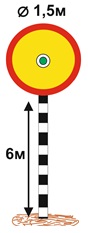 
Рисунок 6
Знак основного направления стрельбы
Знак устанавливается в глубине мишенного поля по оси участка, а на тактических полях устанавливается несколько знаков по оси тактического поля через каждые 1,5-2 км в зависимости от рельефа местности.
Стойка знака изготавливается из металлической трубы диаметром не менее 80-150 мм. Высота стойки не менее 6 м от уровня земли до нижнего обреза знака (в зависимости от рельефа местности допускается увеличение высоты стойки знака). Для удобства обслуживания при покраске или замене лампочки на знаке с обратной стороны стойки, в обязательном порядке оборудуется металлическая лестница с пролетом между степенями 40-50 см. Стойка знака окрашивается в чередующиеся черные и белые полосы шириной полосы 50 см, основание стойки в земле бетонируется.
Круг знака, диаметром 1,5 м, изготавливается из листового железа. Поле знака окрашивается в желтый цвет, кайма шириной 10 см – в красный цвет. В центре знака устанавливается лампочка с плафоном (зеленого цвета) для обозначения направления при проведении ночных стрельб.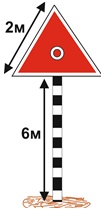 
Рисунок 7
Знак внутренней границы боковой защитной зоны
На объектах огневой и тактической подготовки устанавливается в глубине, по краям мишенного поля на одной линии со знаком основного направления стрельбы. 
Стойка знака изготавливается из металлической трубы диаметром не менее 80-150 мм. Высота стойки не менее 6 м от уровня земли до нижнего обреза знака (в зависимости от рельефа местности допускается увеличение высоты стойки знака). Для удобства обслуживания при покраске или замене лампочки на знаке с обратной стороны стойки, в обязательном порядке оборудуется металлическая лестница с пролетом между степенями 40-50 см. Стойка знака окрашивается в чередующиеся черные и белые полосы шириной полосы 50 см, основание стойки в земле бетонируется.
Знак изготавливается из листового железа в форме равностороннего треугольника (длина ребра 2 м). Поле знака окрашивается в красный цвет, кайма шириной 10 см – в белый цвет. В центре знака устанавливается лампочка с плафоном красного цвета для обозначения направления при проведении ночных стрельб.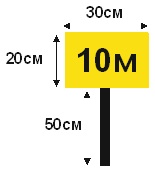 
Рисунок 8
Дистанционные таблички
Дистанционные таблички устанавливаются для обозначения дальности на мишенном поле, устанавливается от рубежа открытия огня:
на директрисах, войсковых стрельбищах, огневых городках – через каждые 100 м.;
в стрелковых тирах через каждые 10 м.
Таблички изготавливаются из листового железа или фанеры размером 20X30см и окрашиваются в желтый цвет с обеих сторон. Нумерация наносится черной краской на лицевую сторону таблички. Стока таблички окрашивается в черный цвет. Табличка устанавливается на высоте 0,5 м от уровня земли до нижнего края. 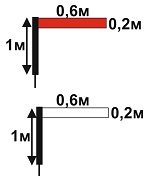 
Рисунок 9
Указатель для обозначения неразорвавшегося боеприпаса
(обозначения полос для проведения очистки полигона)
Указатель изготавливается из деревянного бруска 50X50 (50X40) мм, допускается изготовление указателей из других материалов. Высота стойки указателя, без заостренной части 1 м. Указатели окрашивается в желтый цвет. В верхней части указателя крепятся флаги размером 20X60см красного и белого цвета. Нижняя часть указателя заостряется или оборудуется штырем для надежного крепления в земле при проведении очистки полигона.Приложение 5
к Правилам деятельности
полигонов и учебных центров
Вооруженных Сил
Республики КазахстанПриложение 6
к Правилам деятельности
полигонов и учебных центров
Вооруженных Сил
Республики КазахстанПриложение 7
к Правилам деятельности
полигонов и учебных центров
Вооруженных Сил
Республики Казахстан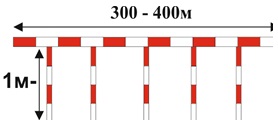 
Рисунок 1
Барьер безопасности
Барьер безопасности предназначен для исключения несанкционированного заезда боевых машин и танков в тыловой район учебного объекта при возвращении машин после стрельбы в исходное положение (при выполнении упражнений стрельб с ходу) в случае потери ориентирования механиком – водителем, а также плохой видимости.
Представляет собой бетонное или металлическое ограждение длиной 300 - 400 м (с запасом от правой дорожки до левой) и изготавливается из бетонных блоков (бетонных бордюров) или металлических труб диаметром не менее 100 мм. Стойка 1 м – 1,3 м от уровня земли. Барьер и его стойки окрашиваются в чередующиеся полосы красного и белого цвета длиной 1 м.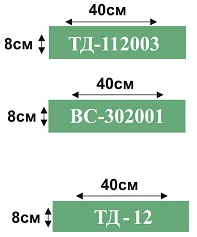 
Рисунок 2
Нумерация оборудования
Нумерация полигонного оборудования наносится на мишенные установки и распределительные колодцы.
При нумерации мишенной установки устанавливается следующая кодировка.
Две буквы впереди номера – обозначает принадлежность мишенной установки к учебному объекту (ВС – войсковое стрельбище, ТД – танковая директриса, БМ – директриса БМП, БТ – директриса БТР, СД – совмещенная директриса, АД – артиллерийская директриса, ОГ – огневой городок БМП, ТГ – танковый огневой городок, ТП – тактическое поле)
Первая цифра – обозначает номер участка учебного объекта (при наличии на объекте – ставится цифра 1).
Вторая, третья, четвертая и пятая цифра – означают рубеж установки подъемника.
Шестая цифра – означает порядковый номер мишенной установки на рубеже (справа – налево, если смотреть с КП в поле от 1 до 8).
Распределительные колодцы нумеруется в следующим порядке:
Две буквы впереди номера – означает принадлежность к учебному объекту.
Первая цифра – означает номер участка учебного объекта.
Вторая цифра - порядковый номер распределительного колодца на участке, начиная от РОО.
Нумерация наносится белой краской через трафарет на крышке мишенной установки или распределительного колодца. Размер трафарета не должен превышать в ширину 40 см, в высоту 8 см.Приложение 8
к Правилам деятельности
полигонов и учебных центров
Вооруженных Сил
Республики КазахстанФормаКомандиру войсковой части
__________________________Приложение 9
к Правилам деятельности
полигонов и учебных центров
Вооруженных Сил
Республики КазахстанФорма"УТВЕРЖДАЮ"
Командир войсковой части
____________________________
____________________________"___" _____________ 20__ года
Объекты полигона
Понедельник ____________
Вторник ____________
Среда ____________
Четверг ____________
Пятница ____________
Войсковое стрельбище
Танковая директриса
Директриса БМП
Директриса ПТУР и А
ТанкодромПриложение 10
к Правилам деятельности
полигонов и учебных центров
Вооруженных Сил
Республики Казахстан
m
-
удаление границы рабочей зоны от населенных пунктов, судоходных рек и других объектов (m ≥ 2 км + Rоск)
n
-
удаление границы рабочей зоны от границы авиационного полигона (m ≥ 200 м + Rоск)
ℓ
-
удаление границ полигона от населенных пунктов сельского типа, дорог, судоходных рек, морских коммуникаций и рыболовных районов (ℓ ≥ 200 м + Rоск)Приложение 11
к Правилам деятельности
полигонов и учебных центров
Вооруженных Сил
Республики КазахстанПриложение 12
к Правилам деятельности
полигонов и учебных центров
Вооруженных Сил
Республики Казахстан № п/п Наименование мишеней, объектов Условные обозначения
1. Тактические мишени - цели
(обозначаются синим цветом)
1. Тактические мишени - цели
(обозначаются синим цветом)
1. Тактические мишени - цели
(обозначаются синим цветом) Объекты поля боя Объекты поля боя Объекты поля боя
1.
Мотопехотная рота в обороне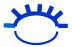 
2.
Батарея малокалиберной зенитной артиллерии на огневой позиции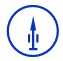 
3.
Батарея гаубиц на огневой позиции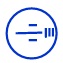 
4.
Атомное орудие на огневой позиции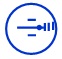 
5.
Рота средних танков в боевом порядке при наступлении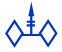 
6.
Батарея полевых орудий на огневой позиции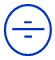 
7.
Батарея зенитно-ракетного комплекса малой дальности на стартовой позиции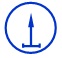 
8.
Расчет переносного зенитно-ракетного комплекса в боевом положении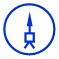 
9.
Рота средних танков в обороне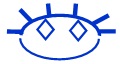  Объекты тактической глубины Объекты тактической глубины Объекты тактической глубины
10.
Мотопехотная рота на марше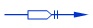 
11.
Рота средних танков на марше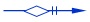 
12.
Батарея зенитно-ракетного комплекса малой дальности на марше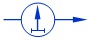 
13.
Мотопехотная рота в районе сосредоточения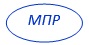 
14.
Батарея зенитно-ракетного комплекса средней дальности на марше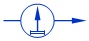 
15.
Батарея зенитно-ракетного комплекса средней дальности на стартовой позиции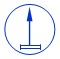 
16.
Пост управления и оповещения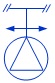 
17.
Подвижный склад боеприпасов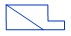 
18.
База сборки управляемых ракет (пункт технического обеспечения)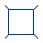 
19.
Командный пункт армейского корпуса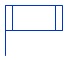 
20.
Батарея управляемых ракет оперативно-тактического назначения на марше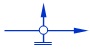 
21.
Батарея управляемых ракет оперативно-тактического назначения на стартовой позиции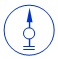 
22.
Наземные средства разведывательно-ударного комплекса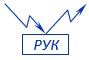  Объекты оперативной глубины Объекты оперативной глубины Объекты оперативной глубины
23.
Армейский склад боеприпасов, ГСМ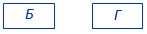 
24.
Центр управления и оповещения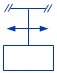 
25.
Отряд крылатых ракет на стартовой позиции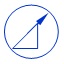 
26.
Аэродром тактической авиации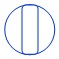 
27.
Железнодорожная станция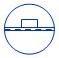 
28.
Железнодорожный (шоссейный) мост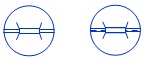  Объекты тыла Объекты тыла Объекты тыла
29.
Электростанция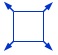 
30.
Промышленное предприятие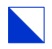 
31.
Авиационная база – аэродромный комплекс со средствами ПВО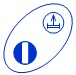 
2. Мишени–цели на подвижных полигонах (обозначаются синим цветом)
2. Мишени–цели на подвижных полигонах (обозначаются синим цветом)
2. Мишени–цели на подвижных полигонах (обозначаются синим цветом)
32.
Пост управления и оповещения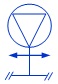 
33.
Батарея управляемых ракет тактического назначения на марше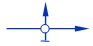 
34.
Батарея управляемых ракет тактического назначения на стартовой позиции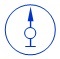 
35.
Батарея управляемых ракет оперативно-тактического назначения на марше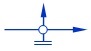 
36.
Батарея управляемых ракет оперативно-тактического назначения на стартовой позиции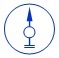 
37.
Батарея зенитно-ракетного комплекса средней дальности на марше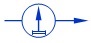 
38.
Батарея зенитно-ракетного комплекса средней дальности на стартовой позиции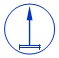 
39.
Батарея полевой артиллерии на марше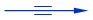 
3. Учебные мишени (обозначаются черным цветом)
3. Учебные мишени (обозначаются черным цветом)
3. Учебные мишени (обозначаются черным цветом) Мишени для стрельб и пуска ракет Мишени для стрельб и пуска ракет Мишени для стрельб и пуска ракет
40.
Учебное стрелковое мишенное поле с комплексом отдельных макетов (силуэтов) военной техники для индивидуальных стрельб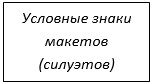  Мишени для бомбометаний и пуска ракет (бомбардировочные мишени) Визуальные мишени Мишени для бомбометаний и пуска ракет (бомбардировочные мишени) Визуальные мишени Мишени для бомбометаний и пуска ракет (бомбардировочные мишени) Визуальные мишени
41.
Круг диаметром 100 м с крестом, дневная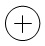 
42.
Круг диаметром 200 м с крестом, дневная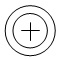 
43.
Круг диаметром 100 м с крестом, ночная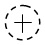 
44.
Круг диаметром 100 м с крестом, ночная для работы с пикирования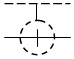 
45.
Квадрат со стороной 20 м и в центре два огня с расстоянием между ними 2 м для бомбометаний и стрельб с вертолетов в сумерки и ночью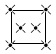 
46.
Круг диаметром 200 м с крестом, ночная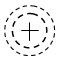  Радиолокационные мишени Радиолокационные мишени Радиолокационные мишени
47.
Пассивная радиолокационная мишень, точечная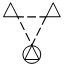 
48.
Пассивная радиолокационная мишень, линейная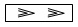 
49.
Пассивная радиолокационная мишень, площадная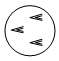 
50.
Активная радиолокационная мишень – серийная действующая наземная РЛС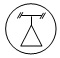 
51.
Активная радиолокационная мишень типа "Кукушка"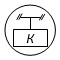 
52.
Репер–мишень для бомбометаний с использованием радиотехнических систем или вспомогательных точек прицеливания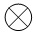 
53.
Вспомогательная точка прицеливания (искусственная)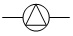 
54.
Вспомогательная точка прицеливания (естественная)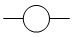  Движущиеся и теплоконтрастные мишени Движущиеся и теплоконтрастные мишени Движущиеся и теплоконтрастные мишени
55.
Движущаяся мишень на механической тяге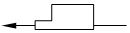 
56.
Движущаяся мишень самоходная, телеуправляемая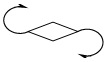 
57.
Имитатор движущейся мишени, радиотехнический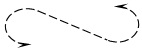 
58.
Теплоконтрастная мишень искусственная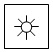 
59.
Теплоконтрастная мишень реальная (работающая военная техника)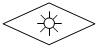 
4. Мишени на морских авиационных полигонах (обозначаются синим цветом)
4. Мишени на морских авиационных полигонах (обозначаются синим цветом)
4. Мишени на морских авиационных полигонах (обозначаются синим цветом)
60.
Катер-мишень, самоходная телеуправляемая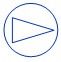 
61.
Судно-мишень, несамоходное, обозначенное уголковыми отражателями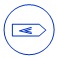 
62.
Судно-мишень, несамоходное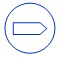 
63.
Большой корабельный щит (65 х 13 м)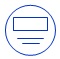 
64.
Малый корабельный щит (38 х 13 м)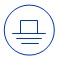 
65.
Мишень-подводная лодка (аналог)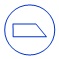 
66.
Мишень-имитатор подводной лодки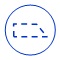  № п/п Наименование мишеней, объектов Условные обозначения
1.
Городок учебного авиационного центра (полигона)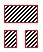 
2.
Наблюдательный пункт руководства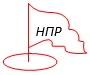 
3.
Пункт управления (командно-наблюдательный пункт) полигона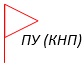 
4.
Наблюдательный пункт (вышка) легкого типа (деревянная)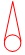 
5.
Наблюдательный пункт (вышка) капитального типа (металлическая, кирпичная и др.)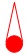 
6.
Блиндаж для укрытия личного состава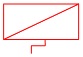 
7.
Посадочная площадка (размеры/курс посадки)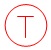 
8.
Пост оцепления, подвижный дозор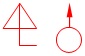 
9.
Дымовой (пиротехнический ночью) пост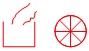 
10.
Проволочное заграждение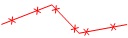 
11.
Шлагбаум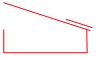 
12.
Межевой знак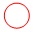 
13.
Предупредительный знак б - обозначается черным цветом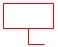 
14.
Радиолокационное подразделение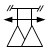 
15.
Радиолокационная станция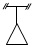 
16.
Радиолокационный дальномер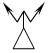 
17.
Радиолокационная станция высотомер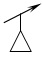 
18.
Радиопеленгаторный пост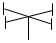 
19.
Светомаяк (справа от знака указывается позывной и режим работы)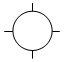 
20.
Маркер пассивной радиолокационной мишени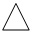 
21.
Приводная радиостанция 9указываются позывные)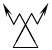 
22.
Метеостанция (метеопост)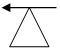 
23.
Станция радиопомех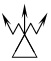 
24.
Радиостанция связи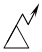 
25.
Постоянная линия проводной связи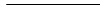 
26.
Временная линия проводной связи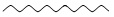 
27.
Радиорелейная линия связи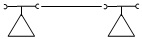 Приложение 13
к Правилам деятельности
полигонов и учебных центров
Вооруженных Сил
Республики КазахстанПриложение 14
к Правилам деятельности
полигонов и учебных центров
Вооруженных Сил
Республики КазахстанПриложение 15
к Правилам деятельности
полигонов и учебных центровВооруженных Сил
Республики КазахстанПриложение 16
к Правилам деятельности
полигонов и учебных центров
Вооруженных Сил
Республики КазахстанФорма (Лицевая сторона)(Левая сторона журнала)
Замечания руководителя полетов
Причины и виновники(Правая сторона журнала)
Указания командира части, подпись, дата
Доклад о выполнении указаний командира и устранении недостатков, дата, подпись исполнителяПриложение 17
к Правилам деятельности
полигонов и учебных центров
Вооруженных Сил
Республики КазахстанФорма(Лицевая сторона)(Левая сторона журнала)(Правая сторона журнала)Приложение 18
к Правилам деятельности
полигонов и учебных центров
Вооруженных Сил
Республики КазахстанФорма
Дата проведения мероприятия
Должность, воинское звание, фамилия и инициалы лица, проводившего мероприятие
Наименование мероприятия, место его проведения и количество присутствующих
Должность, подпись, инициал имени и фамилия руководителя учреждения и печатьПриложение 19
к Правилам деятельности
полигонов и учебных центров
Вооруженных Сил
Республики КазахстанФорма
Дата и время оповещения
Дата и время проведения стрельб (учения)
Дата и время проведения стрельб (учения)
Должность, фамилия и инициалы, подпись лица, принявшего оповещение и печать учреждения
Дата и время оповещения
Начало стрельб (учений)
Окончание стрельб (учений)
Должность, фамилия и инициалы, подпись лица, принявшего оповещение и печать учрежденияПриложение 20
к Правилам деятельности
полигонов и учебных центров
Вооруженных Сил
Республики КазахстанФормаУтверждаю
Командир войсковой части ____
____________________________
"____" _____________ 2019 годаПриложение 21
к Правилам деятельности
полигонов и учебных центров
Вооруженных Сил
Республики КазахстанПриложение 22
к Правилам деятельности
полигонов и учебных центров
Вооруженных Сил
Республики Казахстан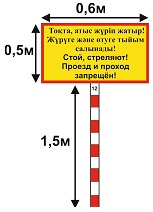 
Рисунок 1
Предупредительный знак
Предупредительные знаки устанавливаются вдоль периметра границ полигона по внутренней стороне оборудованных траншей (на обваловке траншеи) в прямой видимости их один от другого на удалении не более 200 м.
Стойка знака изготавливается из металлической трубы диаметром не менее 60-80 мм. Высота стойки не менее 1,5 м от уровня земли до нижнего обреза знака. Стойка окрашивается в чередующиеся полоски красного и белого цвета высотой по 15 см. На самой верхней белой полоске черной краской наносится порядковый номер знака. Нумерация знаков начинается слева от главной въездной дороги на полигон (слева от КПП полигона) и продолжается вдоль периметра полигона по ходу часовой стрелки.
Знак изготавливается из листовой стали или фанеры размером 0,5 х 0,6 м. Поле знака с обоих сторон окрашивается в светло-желтый (ярко-желтый) цвет. С лицевой стороны знака наносится кайма ярко-красного цвета (толщиной 5 см) и предупреждающая запись (черной краской) "Стой, Стреляют! Проезд и проход запрещен!" на государственном и русском языках…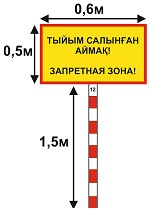 
Рисунок 2
Знак "Запретная зона"
Знаки "Запретная зона" устанавливаются вдоль границ опасный участков полигона, труднодоступных для проведения мероприятий по очистке (солончаковые участки, болото, густой лес, участки густых кустарников). Опасные участки (запретные зоны) наносится на карту – схему полигона по мерам безопасности.
Стойка знака изготавливаются из металлической трубы диаметром не менее 60-80 мм. Высота стойки не менее 1,5 м от уровня земли до нижнего обреза знака. Стойка окрашиваются в чередующиеся полоски красного и белого цвета высотой 15 см.
Знак изготавливается из листовой стали или фанеры размером 0,5 х 0,6 м. Поле знака с обоих сторон окрашивается в светло – желтый (яркой – желтый) цвет. С лицевой стороны знака наносися кайма ярко – красного цвета (толщиной 5 см) и предупреждающая запись (черный краской) "Запретная зона!" на казахском и русском языках.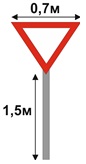 
Рисунок 3
Дорожный знак "Уступи дорогу"
Дорожный знак "Уступи дорогу" устанавливается на дорогах руководства и дорогах управления полем в местах пересечения с переездом для гусеничной техники. Знак устанавливается вдоль дороги за 40-50 м от переезда. Также знак используется для регулирования автомобильного движения всей территории полигона.
Стойки знака изготавливается из металлической трубы диметром 60-80 мм. Высота стойки не менее 1,5 м от уровня земли до нижнего обреза знака. Стойка окрашивается в серый цвет.
Знак изготавливается из листовой стали или фанеры в виде равностороннего треугольника, размера ребра 0,7 м. Поле знака с обоих сторон окрашивается в белый цвет. С лицевой стороны знака наносится кайма ярко-красного цвета (толщиной 5 см).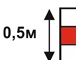 
Рисунок 4
Дорожные столбики
Дорожные столбики могут устанавливаться вдоль (на обочинах) грунтовых дорог полигона (через каждые 100-150 м). Дорожные столбики также могут использоваться для обозначения границ стоянки для автомобильной (гусеничной) техники (через каждые 2 м). Дорожные столбики могут изготавливаться из бетона или стальных труб (диаметром не менее 100 мм). Окрашиваются в белый (верхняя и нижняя секции) и красный (средняя секция) цвета.Приложение 23
к Правилам деятельности
полигонов и учебных центров
Вооруженных Сил
Республики КазахстанФорма
№ п/п
Дата стрельбы
Объект и № участка
Калибр, марка боеприпаса и количество
Результаты поиска, координаты обозначения
Роспись руководителя стрельбы и начальника объекта
Дата и № акта об уничтожении
Роспись начальника полигона об уничтожении ВОП
2.
3.
Дата (число, месяц, год)
Войсковая часть /аэродром
Тип ВС
Режим б/применения (г.п., пикирование, боевой разворот и т.д.)
Тип и калибр АСП
Индекс командира экипажа ВС, номер на стабилизаторе АБ
Тип взрывателя
Координаты места падения
Координаты места падения
Координаты места падения
Дата
Дата
№ акта об уничтожении, дата, подпись начальника полигона
примечание
Дата (число, месяц, год)
Войсковая часть /аэродром
Тип ВС
Режим б/применения (г.п., пикирование, боевой разворот и т.д.)
Тип и калибр АСП
Индекс командира экипажа ВС, номер на стабилизаторе АБ
Тип взрывателя
№ мишени, опорная точка полигона
радиус (м)
азимут (градус)
обнаружения
уничтожения
№ акта об уничтожении, дата, подпись начальника полигона
примечание
1
2
3
4
5
6
7
8
9
10
11
12
13
14Приложение 24
к Правилам деятельности
полигонов и учебных центров
Вооруженных Сил
Республики КазахстанФормаПриложение 25
к Правилам деятельности
полигонов и учебных центров
Вооруженных Сил
Республики КазахстанФормаУтверждаю
Командир войсковой части
____________________________
___________________________
"____" ____________ 20__годаПриложение 26
к Правилам деятельности
полигонов и учебных центров
Вооруженных Сил
Республики КазахстанПриложение 27
к Правилам деятельности
полигонов и учебных центров
Вооруженных Сил
Республики КазахстанПриложение 28
к Правилам деятельности
полигонов и учебных центров
Вооруженных Сил
Республики Казахстан